Sehr geehrte Medienvertreter!Wie immer bildet die nunmehr schon  36. Rallye Waldviertel (18./19. November 2016) den Saisonabschluss im heimischen Rallyesport. Sportlicher Höhepunkt dabei ist, dass dieser Klassiker heuer erstmalig mit dem FIA Prädikat Final Event European Rally Trophy 2016 ausgezeichnet wurde. Dies bedeutet, dass es zu vier internationalen Entscheidungen in der FIA ERT kommen wird. Darüber hinaus zählt die Rallye Waldviertel als siebenter Lauf auch zur heimischen Rallye Staatsmeisterschaft, zum österreichischen Rallye Cup der OSK, zur österreichischen Historischen Rallyemeisterschaft, zum Historic Rallye Cup der OSK und zum Finale der niederösterreichischen Rallye Trophy Veranstalter sind wieder der ÖAMTC ZV Baden und der MSRR Neulengbach, dies auch bei der 36. Auflage. Gesamt Organisationsleiter ist Helmut Schöpf mit seinem Team. Begonnen hat diese Serie im Jahre 1981 als Semperit Rallye, 2001 wurde sie als A1 Waldviertel Rallye durchgeführt. Von 2002 – 2003 hieß die Veranstaltung Waldviertel-Rallye, ab dem Jahre 2004 bis 2007 OMV Rallye Waldviertel und von 2008 bis heuer dann Rallye Waldviertel.Der erste Rallyetag mit vier Sonderprüfungen findet wieder in- und um die niederösterreichische Landeshauptstadt St. Pölten statt. Dabei ist es Helmut Schöpf neuerlich gelungen, die Sonderprüfung Zwei im VAZ St. Pölten Live im Fernsehen ORF Sport plus zu zeigen. Aber nicht nur dieser Höhepunkt wird die Fans begeistern, sondern es gibt eine Rallyeausstellung von historischen Rallyeboliden bis hin zum Topfahrzeug Audi S1. Weiteres wird es dort eine Charity Drift-Challenge geben, außerdem wird der Racemaster Austria ermittelt, wo hauptsächlich historische Rallyefahrzeuge in direkten Duellen aufeinander treffen werden. Dabei werden rund 25 Autos mit vielen ehemaligen Rallyefahrern am Start sein. Außerdem hat man ehemalige heimische Rallyespitzenfahrer eingeladen. Sie werden zum Thema Rallyesport einst und jetzt in der Halle C des VAZ in Interviewform Stellung beziehen und den Fans auch für Autogrammwünsche zur Verfügung stehen. Der zweite Rallyetag am Samstag hat dann das Waldviertel und das Schloss Grafenegg mit der Rallyeleitung und dem Medienzentrum zum Mittelpunkt. Dort befindet sich auch die Servicezone, wo die Fahrzeuge von den einzelnen Prüfungen immer wieder in das Regrouping zurückkehren. Auf dem Programm stehen weitere acht Sonderprüfungen mit den schon bekannten Namen wie Kronsegg – Gföhl, Wolfshoferamt, Langenlois und Manhartsberg.Die Gesamtlänge der Rallye beträgt knapp 420 Kilometer wovon 159 Kilometer auf den 12 Sonderprüfungen gefahren werden. Der Schotteranteil der Strecken beträgt 62,66 Prozent, gegenüber 37,34 Prozent auf Asphalt.Der Sportpressedienst betreut die Rallye Waldviertel bereits seit 35 Jahren und ersucht Sie als Medienvertreter auch heuer wieder die Veranstaltung in Ihren Medien zu bewerben.   .  Sportpressedienst
Armin Holenia	Tel. +43 664 201 27 00
Wolfgang Nowak	Tel. +43 650 553 30 56 Unsere Sponsoren & PartnerSponsoren sind ein notwendiges und daher äußerst wichtiges Element bei der Rallye Waldviertel. Die Zukunft einer solchen Großveranstaltung liegt nicht alleine in den Händen und der Verantwortung von einzelnen Enthusiasten im Organisations-bereich, sondern immer mehr auch bei den Sponsoren und Partnern einer Veranstaltung. Als Zuseher und Medienvertreter haben Sie die Möglichkeit unseren Sponsoren und Unterstützern auch direkt für ihr Engagement Danke zu sagen. Berücksichtigen Sie daher bei Ihrem Einkauf die Produkte und Marken, die von Sponsoren der Rallye Waldviertel erzeugt und vertrieben werden.Besonders wichtig für die Veranstaltung sind auch die Gemeinden der Rallyeregion und die Gastronomiebetriebe im Rallyegebiet. Nächtigen Sie daher bitte direkt in der Region und den Partnergemeinden und besuchen Sie die Gastronomiebetriebe die auch teilweise im Rallyeprogramm inserieren. Sie sichern damit den Fortbestand der Rallye Waldviertel.Ein besonderer Dank der Organisation ergeht daher an:ATC GeneralunternehmungenATC MetallweltAUTOHAUS BLAB,St. PöltenAUTOHAUS RUINER, LangenloisAUTOHAUS KAMMERHOFER, Horn & TullnBEZIRKSBLÄTTER NiederösterreichHENGL SchottergewinnungJANSEN COMPETITION, RuprechtshofenMODUL Rinnensysteme, BöheimkirchenNIEDERÖSTERREICH Werbung GmbHPIRELLITOTAL Austria GmbHUNIOR Werkzeuge, FerlachWKO NiederösterreichPartnergemeinden:Stadtgemeinde St. Pölten				Bürgermeister Mag. Matthias StadlerMarktgemeinde St. Leonhard am Hornerwald	Bürgermeister Eva SchachingerMarktgemeinde Gars am Kamp			Bürgermeister Ing. Martin FalkStadtgemeinde Gföhl				Bürgermeisterin Ludmilla EtzenbergerStadtgemeinde Langenlois			Bürgermeister Direktor Hubert MeislStadtgemeinde Maissau				Bürgermeister Josef KleppMarktgemeinde Straß im Straßertal		Bürgermeister Walter HarauerMarktgemeinde Grafenegg			Bürgermeister Anton PfeiferTechnische Daten und Zeitplan der Rallye Waldviertel 2016Gesamtlänge				419,93 Kilometer		davon auf Sonderprüfungen		158,92 Kilometer		Anzahl der Sonderprüfungen		12		Anteile Schotter / Asphalt			1. Tag	 56,82 % / 43,18 %		Anteile Schotter / Asphalt			2. Tag 64,00 % / 36,00 %		Gesamt Anteile Schotter / Asphalt	62,66 % Schotter, 37,34 % AsphaltFreitag,18. November 201613.00 Uhr		Start der Rallye in St. Pölten, Rathausplatz13.20 Uhr		SP 1	St.Pölten I						13,62 km 15.05 Uhr		SP 2	TV SSS Rallyeshow, VAZ St. Pölten		01,20 km17,20 Uhr		SP 3	St.Pölten II						13,62 km18,00 Uhr		SP 4   SSS Rallyeshow II, VAZ St. Pölten		01,20 km19,00 Uhr		Technical Zone In Schloss Grafenegg			21,45 Uhr		Alle Fahrzeuge, auch die Re-Starter Parc Ferme InSamstag, 19. November 201607.15 Uhr		Parc-Ferme Grafenegg Out (Service In)07.30 Uhr		Service Out Grafenegg08.00 Uhr		SP 5 Kronsegg – Gföhl I					07,60 km08.30 Uhr		SP 5 GH Staar – Wolfshoferamt I			23,60 km09.30 Uhr		Regrouping In Schloss Grafenegg11.00 Uhr		SP 7 Kronsegg – Gföhl II					07,60 km11.30 Uhr		SP 8 GH Staar – Wolfshoferamt II			23,60 km12.30 Uhr		Regrouping In Schloss Grafenegg14.35 Uhr		SP 9 Langenlois I		 				10,89 km15,15 Uhr		SP 10 Manhartsberg I					22,55 km16,00 Uhr		Regrouping Schloss Grafenegg17,15 Uhr 		SP 11 Langenlois II	 				10,89 km17,55 Uhr		SP 12 Manhartsberg II, Powerstage			22,55 km18,40 Uhr		Holding Zone In Sorting for Finish Ramp19,15 Uhr		Finish Podium Schloss GrafeneggInsgesamt haben 88 Teams für die Rallye Waldviertel genannt Darunter befinden sich zwei ERC- und acht nationale Prioritätsfahrer
49 heimischen Teams stehen heuer 39 ausländische Mannschaften gegenüberIm 36. Jahr der Rallye Waldviertel sind 16 Nationen am Start. Österreich ist mit 49 Startern vertreten, die Tschechen mit 13 Teams, die Ungarn mit 8 Mannschaften, Deutschland mit sechs Teams, Russland mit 3 Mannschaften, Italien mit 2 Teams. Die Länder Vereinigte Arabische Emirate, Finnland, Slowenien, Türkei, Rumänien, Lettland, Irland, Schweiz, Kroatien und Polen sind mit je einer Mannschaft in der Nennliste zu finden. Die Bemühungen, dass die heurige Rallye Waldviertel zum Finale des FIA europäischen Rally Trophy (ERT) zählt, hat sich für die Veranstalter und deren Organisationsleiter Helmut Schöpf mehr als nur gelohnt. Die Beteiligung von 39 ausländischen Mannschaften ist herausragend und verspricht tollen Rallyesport. Gemeinsam mit der heimischen Meisterschaft werden nicht weniger als zwölf R5 Boliden zu sehen sein, damit ist das Fehlen der beiden heimischen WRC-Autos verschmerzbar.    So wurden in der Klasse RC 2 international und national, insgesamt 24 Autos für die Teilnahme genannt.Die Klasse RC 3 weist 11 Nennungen auf, in der Klasse RC 4 haben 15 Teams genannt und in der Klasse RC 5 findet man zwei Vertreter. Der Österreichische Rallye Cup (ORC) besteht aus den ORM Klassen 2 bis 5 sowie der Klasse 7 und ist in fünf Divisionen unterteilt. In der Div. C1 sind fünf Autos genannt, in der Div. C2 werden zehn Fahrzeuge starten, in der Div. C3 sieht man sechs Autos, in der Div. C4 vier  Boliden und in der Div. C5 ist kein Auto vertreten.Bei der Historischen Rallye Staatsmeisterschaft (HRM)  und im Historic Rallye Cup (HRC) findet man insgesamt zwölf Starter.In der neu geschaffenen Klasse 9 (Serienfahrzeuge M1) sind vier  Autos in der Nennliste zu finden.Von den insgesamt 88 genannten Teams werden 36 Mannschaften um den Titel in der FIA European Rally Trophy kämpfen. Die Anzahl in den drei Kategorien, ERT 11 Starter, ERT2  5 Starter und in der ERT3 sind es 20 Starter.Bemerkenswert ist die Tatsache, dass bei der 36.Rallye Waldviertel 44 Teilnehmer, darunter 15 österreichische Teams und 29 ausländische Mannschaften überhaupt zum ersten Mal im Rahmen der ORM 2016 an den Start gehen.In der Markenstatistik liegt Mitsubishi mit 16 Autos an der Spitze, dann folgt Opel mit 11, Skoda, Ford und Peugeot mit je 8, sowie Subaru mit 7 Fahrzeugen. Citroen ist mit 6 Autos vertreten, dann folgen mit 3 Fahrzeugen die Marken Renault, Porsche, Suzuki und Toyota. Je 2 Mal vertreten sind Audi, Volvo, Honda und BMW, während die Marken Nissan, VW, Alfa Romeo und Lada je einmal auf der Nennliste zu finden sind. Beachtlich ist auch das Nennergebnis jener Starter die bei der Rallyeshow – den Racemaster in St. Pölten ermitteln. Hier werden 19 Autos am Start sein. Bekannteste Protagonisten sind z.B. Josef Pointinger, Günther Knobloch, Franz Zehetner und Patrick Eigenbauer.Saisonabschluss mit dem besten Starterfeld des JahresORM – Einen Kampf auf Biegen und Brechen um den heurigen Waldviertel-Sieger darf man sich in der Eliteklasse ORM erwarten. Gleich zwölf der hochmodernsten R5-Rallye-Boliden und damit das wohl beste Starterfeld des Jahres bekommen die Fans serviert. Und denen wird auch noch von weiteren 13 schnellen Allrad-Autos eingeheizt. Allen voran steht natürlich Raimund Baumschlager. Der 13-fache Staatsmeister ist beim saisonalen Finallauf der große Gejagte. Aus heimischer Sicht versuchen in erster Linie der Waldviertel-Sieger des Jahres 2014 Christian Schuberth-Mrlik (wie Baumschlager in einem Skoda Fabia R5) sowie der schnelle Steirer Niki Mayr-Melnhof (Ford Fiesta R5) dem Favoriten das Leben schwer zu machen. Baumschlager: „Ich freue mich für den Veranstalter über das wirklich tolle Nennergebnis. Zwölf R5-Autos - das wird eine feine Sache und ich bin wirklich schon hochmotiviert und voller Vorfreude auf die super Schotterprüfungen. Taktik gibt’s keine – Vollgas ist angesagt.“Schubert-Mrlik kennt als echter Waldviertler Lokalmatador die Strecken rund um Grafenegg wie seine Westentasche: „Ich bedanke mich bei meinen Sponsoren, die es ermöglicht haben, dass ich hier wieder mit einem absoluten Topauto an den Start gehen kann. Das Starterfeld ist enorm stark. Ich freue mich auf die Duelle mit Baumschlager und die internationalen Spitzenpiloten wie Jan Cerny oder David Botka. Obwohl die Konkurrenz so hochkarätig ist, habe ich einen Podestplatz im Auge.“ Auch Niki Mayr-Melnhof ist bereits Waldviertel-erprobt. „Nach meiner Rallye-Premiere, die ich hier im Vorjahr gefeiert habe, ist das die einzige Rallye, die ich bereits kenne. Dass so viele R5-Autos am Start stehen, ist einfach nur geil. Leider spüre ich noch die Nachwehen eines heftigen Crashs, den ich auf der Rundstrecke gehabt habe. Aber für so eine tolle Veranstaltung lohnt es sich, die Zähne ein wenig zusammenzubeißen.“ Neben dem historischen Europameister Karl Wagner (Ford Fiesta) bringt auch Evergreen Walter Mayer einen R5-Boliden (Peugeot 208) an den Start.Von den ausländischen R5-Piloten, die vornehmlich wegen der FIA European Rally Trophy nach Grafenegg kommen, aber auch in der österreichischen Meisterschaft punkteberechtigt sind, tragen der schon von Christian Schubert-Mrlik genannte Tscheche Jan Cerny (Skoda Fabia) sowie die starken Ungarn David Botka (Citroen DS3) und Joszef Trencseny (Ford Fiesta) die prominentesten Namen. Aus den Emiraten kommt mit Rashid Al-Ketbi ein hochinteressanter Mann. Der 43-jährige Ford-Fiesta-Pilot und einstige Gesamtsieger der Middle East Rally Championship wollte schon letztes Jahr ins Waldviertel kommen, musste da aber im letzten Moment absagen. Al-Ketbi ist für die ORM nicht wertungsberechtigt, kann aber natürlich trotzdem die Rallye gewinnen.Groß ist die Schar jener Jäger, die zwar nicht in R5-, aber trotzdem ebenso in schnellen Allrad-Autos sitzen. Hier überrascht der sonstige Opel-Adam-Pilot Michael Böhm mit einer Nennung auf einem Mitsubishi Evo IX. Böhm: „Weil ich den Opel-Cup zuletzt wegen meinem gesundheitlich bedingten Ausfall abschreiben musste, habe ich mit Einverständnis von Opel-Teamchef Willi Stengg die Möglichkeit wahrgenommen, das Saisonfinale mit einem Mitsubishi in der stärksten Klasse zu bestreiten.“ Das Auto, in dem der dreifache 2WD-Meister sitzt, stammt vom Steirer Gunthard Puchleitner. Starke heimische Kandidaten sind die Oberösterreicher Peter Ölsinger im Mitsubishi Evo X,  Seppi Stiegler im Mitsubishi Evo IX, Gerhard Aigner und Robert Zitta  sowie der Niederösterreicher Hermann Haslauer im Subaru Impreza. Einen Subaru lenkt auch der Deutsche Björn Satorius. Gespannt darf man auf dem ausländischen Sektor auf die russischen Piloten Sergei Remennik und Igor Bulantsev sein. Beide starten mit einem Mitsubishi Evo X. Und vom bei uns immer wieder gern gesehenen Ungarn Krisztian Hideg im Mitsubishi Evo IX weiß man sowieso um seine Fähigkeiten.ORM 2-WD – Ein echter Krimi zeichnet sich bei der Rallye Waldviertel in der Klasse der zweirad-getriebenen Fahrzeuge ab. Hier geht nämlich der Steirer Daniel Wollinger im Renault Clio R3 mit lediglich zwei Punkten Vorsprung auf den Oberösterreicher Simon Wagner (Citroen DS3 R3) ins Rennen. Beide Piloten waren noch nie österreichischer Staatsmeister. Und auch sonst waren sie heuer ziemlich synchron unterwegs – neben je einem Ausfall haben beide je drei Saisonsiege auf dem Konto. Wagner geht zuversichtlich an die Aufgabe heran. „Wir haben das Auto komplett überarbeitet, die Waldviertel-Rallye zählt zu meinen absoluten Lieblings-Events und auf Schotter fühl ich mich sowieso wohl. Von da her sehe ich viel Positives. Das ist mein erstes 2WD-Jahr. Da kann man zwar vom Titel träumen, erwarten kann man ihn aber nicht. So gesehen hab‘ ich keinerlei Druck, abgesehen davon, dass Daniel Wollinger ja heuer hinlänglich bewiesen hat, dass er auch kein Nasenbohrer ist.“ Respekt hat Simon Wagner aber nicht nur vor dem Gesamtführenden, sondern auch vor familien-interner Konkurrenz. „Ich hoffe, dass mir mein Bruder nicht in die Suppe spuckt.“ Julian Wagner hat zuletzt mit seinem Opel Adam R2 beachtlichen Speed bewiesen. Wenn er durchkommt, kann er ebenso ein Hecht im Karpfenteich sein wie Michael Kogler im Citroen DS3 R3 oder die starken Ausländer Vaclav Stejskal aus Tschechien im Renault Clio R3 und Grega Premrl aus Slowenien im Citroen DS3. ORM Junior – Hier hat Simon Wagner den Staatsmeistertitel bereits fix in der Tasche. Nichtsdestotrotz gibt es im Waldviertel ein interessantes Kräftemessen der besten heimischen Nachwuchspiloten mit einigen schnelle Youngsters aus dem Ausland, die im Rahmen der Entscheidung in der FIA European Rally Trophy starten. Die schon erwähnten Wagner-Brothers Simon und Julian, Christoph Zellhofer (Suzuki Swift 1600), Christoph Lieb (Opel Corsa OPC), Roland Stengg (Opel Adam) sowie Lukas Carlos Stengg (Opel Corsa OPC) vertreten die österreichischen Farben. Der Ire Marty Gallagher, die Tschechen Filip Mares und Karel Kupec (alle Peugeot 208) sowie der Deutsche Felix Griebel (Citroen C2), Vaclav Stejskal (Tch/Renault Clio R3) und Grega Premrl (Slo/Citroen DS3) sind die internationalen Kontrahenten.OSK Rallyepokal  – Einige Entscheidungen sind noch in den verschiedenen Divisionen des Rallyepokals der OSK offen. In der Division C1 ist der Oberösterreicher Robert Zitta Topfavorit, zumal sein erster Verfolger Gerald Pöschl im Waldviertel nicht dabei ist und die nachfolgenden Peter Ölsinger, Krisztian Hideg fast bzw. Gerhard Aigner gänzlich chancenlos zurück liegen.In der Division C2 hat der Niederösterreicher Martin Kalteis (Mitsubishi Evo VII) gute Chancen auf den Gesamtsieg. Zwar liegt der Ungar Daniel Fischer noch 20 Punkte vor ihm, aber dieser hat für die Waldviertel-Rallye nicht genannt.Dieselbe Konstellation zeigt sich in der Division C3. Hier liegt der Oberösterreicher Alois Winklehner (Peugeot 206) zwar noch mit sieben Zählern hinter dem Niederösterreicher Christian Maier, doch der fehlt beim Finale.Alles klar ist in der Division C4. Dort steht der Niederösterreicher Christoph Zellhofer bereits als überlegener Gesamtsieger fest.ORM Historic – Hochdramatisch ist die Ausgangslage in der Klasse der Historischen Fahrzeuge. Hier führt der Kremser Willi Rabl (Porsche 911) optisch zwar mit 13 Punkten vor Ex-Staatsmeister Johannes Huber aus Wien (ebenfalls Porsche 911). Nach Abzug von laut Reglement vorgeschriebenen zwei Streichresultaten schmilzt dieser Vorsprung jedoch auf sieben Zähler. Was im Endeffekt heißt, neuer Staatsmeister ist jener der beiden, der im Waldviertel gewinnt. Siegt Rabl vor Huber, wäre er sowieso punktemäßig voran. Siegt Huber vor Rabl ergäbe sich ein Punktegleichstand, womit die Regel zur Anwendung käme, dass der Pilot, der mit dem älteren Fabrikat unterwegs ist, nach vor gereiht wird – und das wäre in diesem Fall Johannes Huber. An Spekulationen verschwendet Willi Rabl jedoch keinen Kopf, er nimmt’s zumindest nach außen hin mit Humor: „Ich will im Waldviertel definitiv gewinnen. Zum Fahren wäre mir nasses und gatschiges Wetter recht. Für mich selber wär’s mir aber warm und trocken lieber, weil ich nämlich mein Auto selber putzen muss.“ Auch Kontrahent Johannes Huber sieht’s pragmatisch. „Wir brauchen nicht zu rechnen, weil’s nix zu rechnen gibt. Wer gewinnt, ist Meister, basta. Und ich werde alles daran setzen, dass ich das bin, Wenngleich ich sagen muss, dass Willi heuer der Konstantere von uns zwei war, auch weil ich viel am Auto herumgetüftelt habe. Sollte also er am Ende vorne sein, dann hat er sich das auch verdient.“ Historischer Rallyepokal – 	Auch im Historischen Rallyepokal Division 1 geht Willi Rabl als Führender vor Johannes Huber ins Finale. In der Division 2 sucht der Niederösterreicher Norbert Tomaschek noch eine Chance.FIA ERT – Mit der Vergabe des Finales der FIA European Rally Trophy ins Waldviertel wurde Niederösterreich eine seltene, aber dafür umso größere Ehre zuteil. Dass gleich 39 ausländische Teams nach St. Pölten/Grafenegg kommen, ist das erfreuliche Produkt davon. Ermittelt werden die Champions in den Klassen ERT, ERT2, ERT3 und ERT Junior. Insgesamt 36 Piloten kämpfen um die Titel in den jeweiligen Kategorien (siehe Nennliste). Punktestand in der ORM
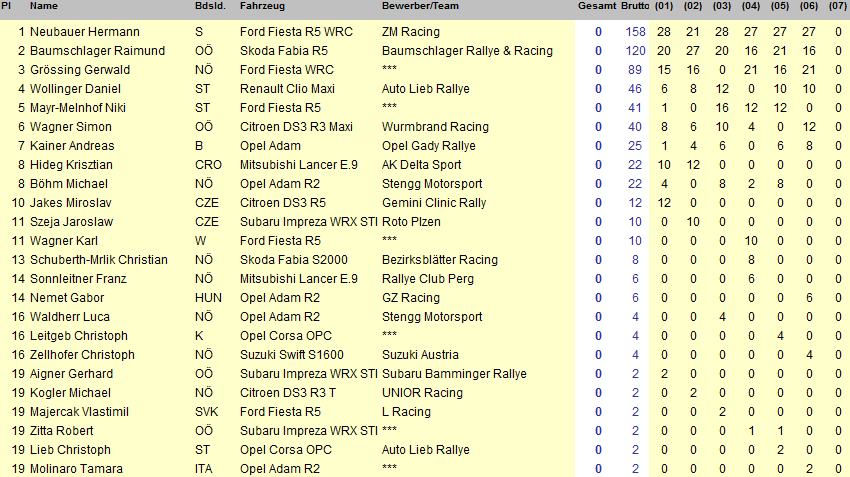 Punktestand in der ORM 2-WD
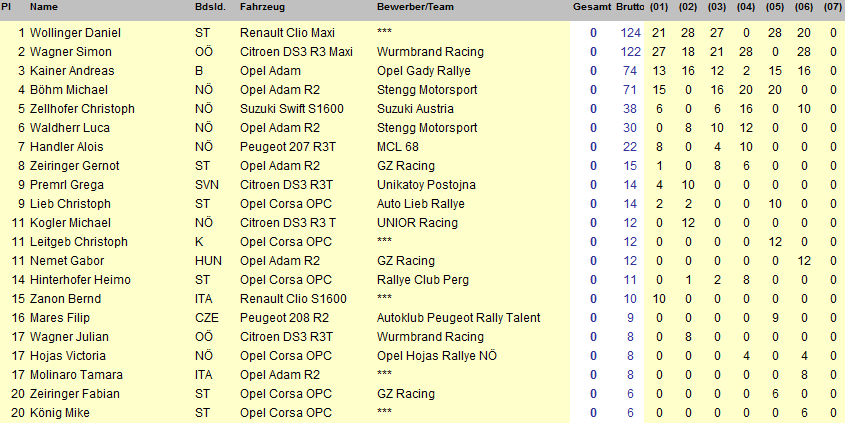 Punktestand in der ORM Junior
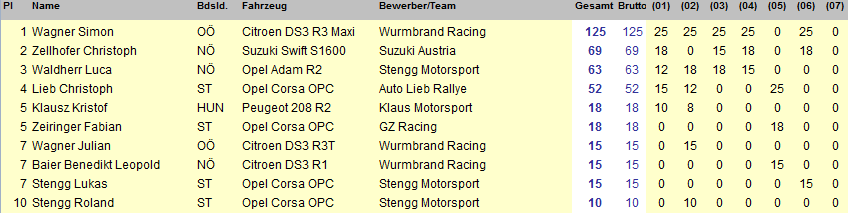 Punktestand im Rallyepokal der OSK, Division C1
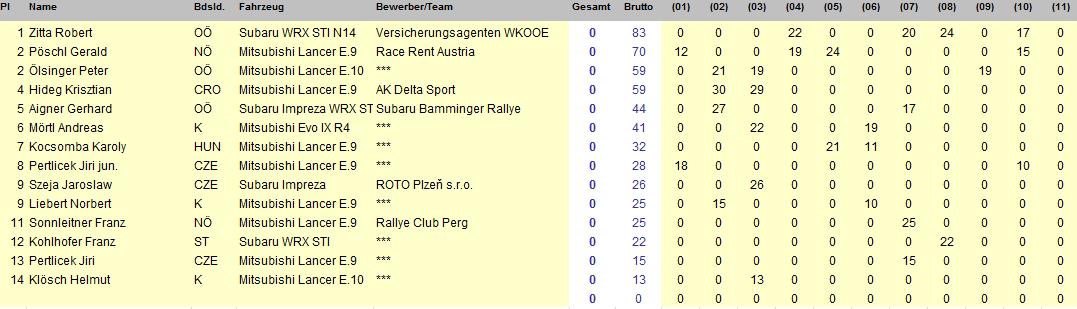 Punktestand im Rallyepokal der OSK, Division C2
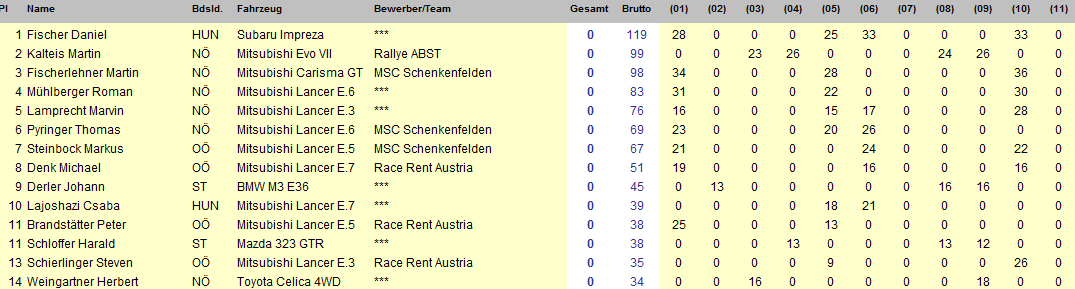 Punktestand im Rallyepokal der OSK, Division C3
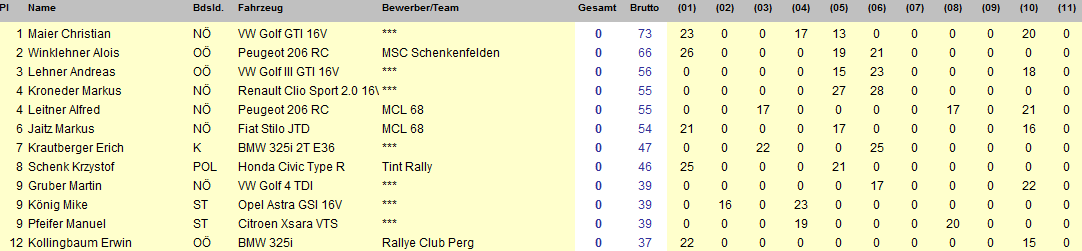 Punktestand im Rallyepokal der OSK, Division C4
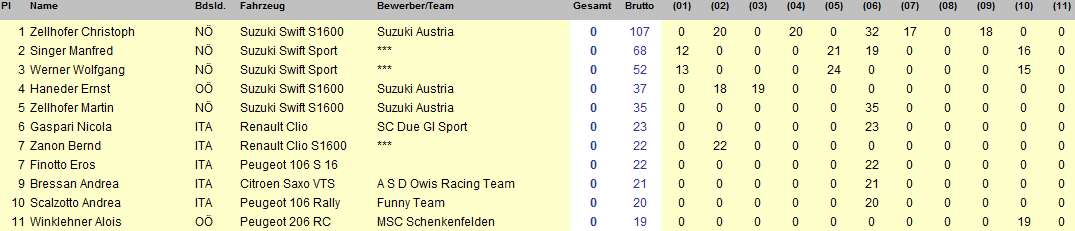 Punktestand in der Historischen Rallye-Staatsmeisterschaft
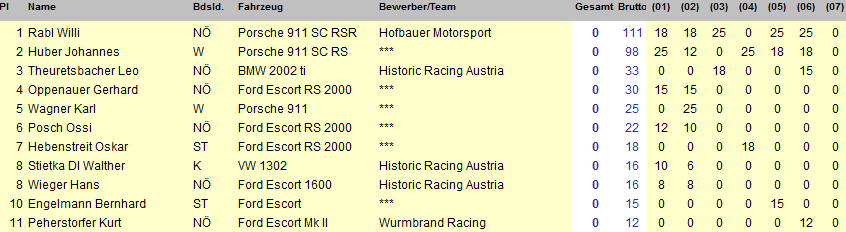 Punktestand im Historischen Rallyepokal, Division 1
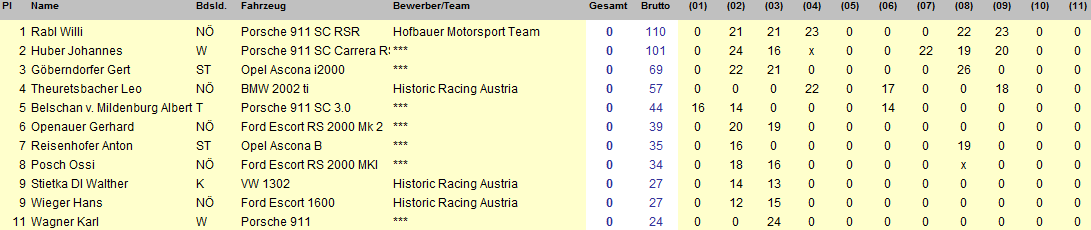 Punktestand im Historischen Rallyepokal, Division 2
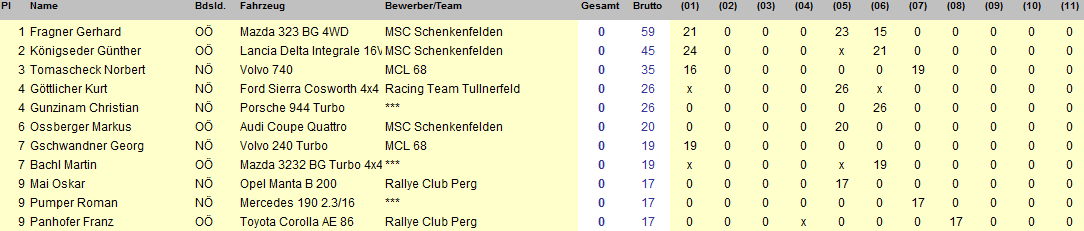 Finale der NÖ Rallyetrophy bei der Waldviertel Rallye 2016Dieser Bewerb, der heuer zum dritten Mal durchgeführt wird, umfasst eine Sonderwertung, in die alle in Niederösterreich durchgeführten Rallye Veranstaltungen mit einem eigenen Wertungssystem eingebunden sind.Dafür gibt es eine Gesamt- und eigene Klassenwertung, bei der für die Auswertung ein Koeffizienten-System zur Anwendung herangezogen wird. Als Grundlage dient eine von der Obersten nationalen Sportkommission  (OSK) für die NÖ Rallyetrophy eigens genehmigte Ausschreibung.Die Veranstaltungen, die im Jahr 2016 zur NÖ Rallyetrophy zählen:  5. März 		Schneerosen-Rallye, Raabs-Pfaffenschlag
14. Mai 		Braustadt-Burg-Rallye, Zwettl
25. Juni 		Schneebergland-Rallye, Rohr im Gebirge
  8. Oktober	 	Herbst-Rallye, Dobersberg
18./19. November 	Waldviertel-Rallye, St. Pölten/GrafeneggAktueller Stand in der NÖ Rallyetrophy-Gesamtwertung: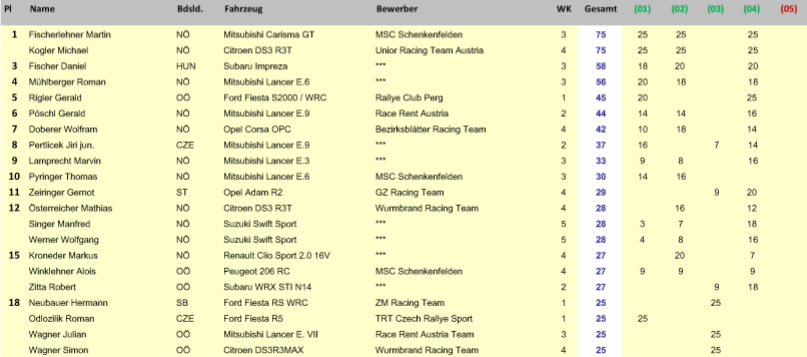 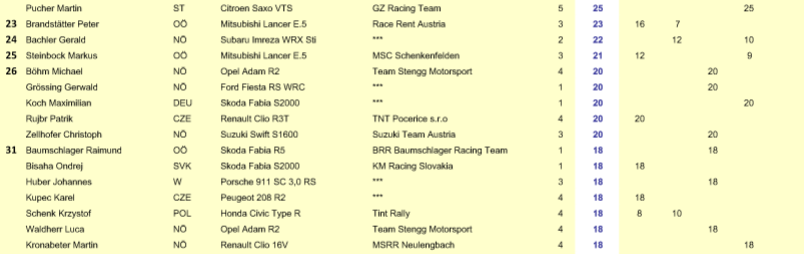 Die TOTAL Rallyeshow St. Pölten . . . . . . ist eine Veranstaltung für historische & moderne Fahrzeuge, bei der das Einhalten der jeweiligen Schnitte oder einer Vorgabezeit auf der Strecke und in den diversen Sonderprüfungen nach einem  Punktesystem bewertet wird.Teilnahmeberechtigt in den Klassen Rallyelegenden sind Fahrzeuge, welche eine gültige Straßenzulassung besitzen und den technischen Bedingungen der STVO entsprechen. Im Rahmen der TOTAL Rallyeshow sind auch Fahrzeuge ohne Straßenzulassung in der Serie Racemaster zugelassen. Diese befahren nur die Wertungsstrecken im VAZ St. Pölten. Alle  Sonderprüfungen im Superstage Modus werden auf Bestzeit gefahren. 
Strecken: Die Strecke der Rallyelegenden umfasst die Rallyeshowstrecke im VAZ St. Pölten Superstage Modus, sowie STVO Etappenstrecken und gesperrte Wertungsstrecken die nach einem Vorgabeschnitt zu absolvieren sind. Das Racemaster Austria umfasst ausschließlich die Strecken im VAZ im Superstage Modus.
Wertungsmodus Rallyelegenden:Gewertet werden die geringsten Zeitunterschiede der Sonderprüfungen 2/4 zum Vorgabeschnitt. Bei Gleichstand erhält das ältere Baujahr den Vorzug.Wertungsmodus Racemaster: Gewertet werden die schnellste Zeit der Sonderprüfung 1/3 und dem Qualifikationslauf I der Superstage Sonderprüfung VAZ. Mindestens die jeweils 4 schnellsten Teams aus jeder Klasse nehmen am Finale teil. Programmablauf der TOTAL Rallyeshow St. Pölten am Freitag, 18. November 2016  8:00 –  9:30		Ausgabe der Fahrunterlagen inklusive Roadbook sowie Administrative Abnahme im Foyer des VAZ ST. Pölten A-3100 St. Pölten,mit Lizenzüberprüfung u. Race Card Kontrolle. Ausstellung OSK-Race Card. VAZ Haupteingang Kelsen Gasse    8:00 				Öffnung der Servicezone (Einfahrt Kelsengasse) 

  8:00 –  9:40			Technische Kontrolle durch Sicherheitsbeauftragten Vorstart

  8:00 –  8:45 			Besichtigung SP 1/3 VAZ SP St. Pölten 

  9:00 –  9:30 			Besichtigung der SP 2/4 St.Pölten

  8:50 –  9:25 			VAZ Drift Show I  9:30 				offizielle Eröffnung der Rallyeshow (VAZ Halle C)   9:45 	Fahrerbesprechung (Halle C) mit Ausgabe der Startkarten
(Teilnahme verpflichtend) Die Startreihenfolge und Startzeit zur ZK 0 10:00				 Start SP 1 VAZ ST. PÖLTEN + Vorlauf 1 Racemaster10:15 		Fahrt über die Rallye Startrampe St. Pölten zur SP 2
(Fahrzeuge der Kl. 5 verbleiben im VAZ St. Pölten) 10:45				Start SP 2 St. Pölten I (danach Service VAZ) 11:30				Start SP 3 VAZ ST. PÖLTEN + Vorlauf 2 Racemaster11:45 – 12:15 			VAZ Drift Show II11:45	Start SP 4 Rundkurs St. Pölten 2 Service im VAZ
+ Mittagspause & Drift- Rallyeshow Programm 12:15 – 12:45 	Fahrerbesprechung & Pressekonferenz der Internationalen Rallye Waldviertel in der Halle C 13:15 – 13:45 	Fahrerparade Racemaster & Rallyelegenden 2016 auf der Rallyeshow Strecke13:45 – 14:15			Qualifying Racemaster15:00 – 17:00 			ORF Liveübertragung SP 2 der Rallye Waldviertel 17:00	Finale Racemaster 2016 Frühester Beginn ca. 10 Minuten nach der ORF Stage der Rallye Waldviertel 17:30 – 18.00		Autogrammstunde mit Rallye-Weltmeister Stig Blomqvist20:00 		Siegerehrung Racemaster & Rallyelegenden 2016 
(VAZ Halle C - Teilnahme verpflichtend)Die Teilnehmer der Rallyeshow  „Rallyelegenden und Racemasters 2016“ sind in der Nennliste ab Startnummer 101 berücksichtigt.RückblickDas war im Vorjahr die 35. Rallye WaldviertelUnd wieder ein Rekord für Raimund BaumschlagerDer 13-fache Staatsmeister gewann zum 7. Mal die Rallye Waldviertel / Michael Böhm ist erstmals Vize-Staatsmeister / Und Copilotin Katrin Becker schreibt als Staatsmeisterin in gleich zwei Bewerben österreichische Rallye-Geschichte  Die 35. Auflage der Rallye Waldviertel wurde zu einem erfreulichen Jubiläumsfest. Sehr viel dazu beigetragen haben dabei die Überlegungen von Organisationsleiter Helmut Schöpf, der heuer wie schon so oft, neue sehr attraktive Ideen in den Saisonabschluss gebracht hat. Die Idee die niederösterreichische Landeshauptstadt St. Pölten zum Startort mit drei Sonderprüfungen in unmittelbarer Nähe am Beginn der Rallye zu machen, hat voll eingeschlagen: „Es war natürlich einerseits ein Balanceakt zwischen Sport, Show und wichtigen wirtschaftlichen Überlegungen und andererseits galt es, die eigentliche Rallye Waldviertel von ihrer sportlichen Wertigkeit her so abzuwickeln, dass weiterhin die Attraktivität für die Fans, für die Teilnehmer und die Teams gewahrt blieb. Dies dürfte über die erfreuliche  Zuschauerbeteiligung von ca. 35.000 Fans, die erstmalige Live-Fernsehübertragung einer Sonderprüfung in ORF Sport plus und dem anfänglichen Showcharakter in St. Pölten auch bestens gelungen sein.“ Sowohl die beiden Veranstalter ÖAMTC ZV Baden als auch der MSRR Neulengbach und Helmut Schöpf als Organisationsleiter konnten positiv bilanzieren: „Unser Dank gilt nicht nur den Aktiven, sondern auch dem Sportland Niederösterreich, der Stadtgemeinde St. Pölten sowie den Rallyegemeinden in der Region. Besonderer Dank gilt den Sponsoren, stellvertretend seien hier die Bezirksblätter, Total Austria und ATC erwähnt. Selbstverständlich gilt der Dank auch den Vertretern der Feuerwehren, der Rettung, der Polizei und unserer medizinischen MSS Sicherheitsstaffel sowie ganz besonders unserer Funktionärsriege die einen wirklich tollen Job gemacht hat.“    Zum sportlichen:
Mit seinem Triumph bei der Waldviertel-Rallye 2015 ist Raimund Baumschlager um einen weiteren Rekord reicher. Neben den meisten Meistertiteln (13) hat der Oberösterreicher mit nunmehr sieben Siegen bei diesem Rallye-Klassiker auch hier die Vormachtstellung in Österreich. Zuvor war er mit Franz Wittmann bei je sechs Waldviertel-Siegen gestanden. Wobei der diesjährige Erfolg Baumschlagers bis auf einen kleinen Schreckmoment bei einem leichten Ausrutscher heute in der Früh auf SP 4 nie wirklich in Frage stand. Zu überlegen war der Champion seiner Konkurrenz. Alle elf SP-Bestzeiten blieben in der Hand des Rosenauers und dienen als Beleg von Klasse und Dominanz. Das Kunststück, alle Prüfungen eines Staatsmeisterschaftslaufs zu gewinnen, schaffte Baumschlager zuvor schon drei Mal in Österreich. „Ich konnte zwar alle Sonderprüfungen gewinnen, aber für mich hat es einige Aha-Erlebnisse gegeben, die mich gefordert haben. Am Ende steht zwar ein überlegener Sieg, aber meine Konkurrenten waren zum Teil wirklich überraschend schnell unterwegs. Es ist mir fast peinlich zu sagen, dass ich wieder einen Rekord von Franz Wittmann gebrochen habe.“Hinter dem Überflieger freilich wurde den Fans eine erbitterte Sekundenjagd um die Plätze zwei und drei geboten. In den Hauptrollen: Christian Schuberth-Mrlik (Subaru Impreza), Attila Rongits (Mitsubishi Evo IX), Michael Böhm (Ford Fiesta S2000) und Niki Mayr-Melnhof (Ford Fiesta R5).  Bis zur letzten SP lagen nur 12 Sekunden zwischen Platz zwei und Platz fünf. Am Ende hatte der Ungar Rongits den längsten Atem, wurde immer schneller und jubelte zu Recht: „Ich bin happy über den zweiten Platz. Das war ein wahres Herzschlag-Finale, und am Ende steht mein bestes Ergebnis hier im Waldviertel.“ Vorjahrssieger Christian Schubert-Mrlik fehlten lediglich 4,1 Sekunden auf den zweiten Rang, aber auch über den dritten Platz war der Waldviertler nicht unglücklich: „Ich bin zwar quasi mit einem Serienauto unterwegs gewesen, aber die Strecken hier in meiner Heimat liegen mir wirklich gut. Mehr war heuer leider nicht drinnen. Ich bin zufrieden.“Dem dritten Platz trauerte Michael Böhm ein wenig nach: „Auf SP 10 bin ich kurz rausgerutscht, das hat gute zehn bis zwölf Sekunden gekostet. Genau das, was mir am Ende auf einen Podestplatz gefehlt hat. Zusätzlich bin ich auch noch auf einen Mitkonkurrenten aufgelaufen und wurde da auch noch gebremst“ Die Freude beim Viertplatzierten überwog am Ende dennoch, denn erstmals konnte der Vizemeistertitel in der ORM eingefahren werden. Und für Böhms Copilotin Katrin Becker gab es sogar ein Novum in der österreichischen Rallye-Geschichte: Die mit österreichischer Lizenz (mit)fahrende Deutsche holte heuer neben ihrem vierten Staatsmeistertitel in der 2WD-Wertung auch den Staatsmeistertitel in der Eliteklasse bei den Allradlern. Gleichzeitig Champion in zwei Kategorien einer Meisterschaft – das gab es noch nie! Becker: „Ich bin überwältigt und danke allen, die zu diesem tollen Erfolg beigetragen haben. “Platz fünf und sieben bei der Rallye Waldviertel gingen an Niki Mayr-Melnhof und Karl Wagner, die beide erstmals einen Ford Fiesta R5 lenkten. Besonders Mayr-Melnhof, der aus dem Rundstreckensport kommt  und zum ersten Mal überhaupt eine richtige Rallye in Angriff nahm, ließ sein großes Talent mehrmals aufblitzen. Am Ende kostete ihn wahrscheinlich sein Ausritt auf SP 7 einen möglichen zweiten Platz. Auf der letzten Prüfung riskierte der Steirer dann alles und zuviel – 54 Sekunden Rückstand warfen ihn zurück. „Trotzdem bin ich zufrieden. Das war ein tolles Erlebnis, das ich hoffentlich nächstes Jahr wieder einmal genießen darf. Ich hoffe, ich konnte meinen Sponsor überzeugen.“ Für Karl Wagner, den Europameister in der Historischen Klasse, war sein erstes Antreten in einem modernen Rennauto „eine unglaublich tolle Erfahrung. Ein Wahnsinn, was dieses Auto alles kann! Den größten Unterschied habe ich bei den Bremsen bemerkt.“Zwischen die zwei Piloten aus dem Stall von Beppo Harrach schob sich ein großartig fahrender Julian Wagner. Der junge Oberösterreicher holte mit seinem Mitsubishi Evo V den tollen sechsten Platz.In der ORM 2WD-Wertung gewann der Ungar Kristof Klausz (Peugeot 208) vor dem  Niederösterreicher Christoph Zellhofer (Suzuki S1600) und dem Steirer Christoph Lieb (Opel Corsa). Dies ist auch gleichzeitig der Endstand in der Junioren-Staatsmeisterschaft. In der internationalen 2WD-Wertung gab es einen deutschen Doppelsieg durch die beiden Opel-Adam-R2-Piloten Julius Tannert und Marijan Griebel.Im Rallyepokal der OSK Division P1 gewann Markus Kroneder (Renault Clio). Die Division P2 ging an  Julian Wagner (Mitsubishi Evo V) vor Michael Reischer (Mazda 323 und Herbert Weingartner (Toyota Celica), der sich damit den Pokalsieg 2015 holte.  Der lange führende Martin Kalteis (NÖ/Mitsubishi Evo VII) fiel kurz vor dem Ziel aus. In der Division P3 gewann Hannes Hofstetter (VW Golf) vor dem Vorarlberger Kurt Adam (Seat Ibiza). Dieser stand schon vorher als Pokalsieger fest. Im Historischen Rallyepokal gewann Willi Rabl (Porsche 911) in der Division 2 vor Franz Panhofer (Toyota Corolla). Rallye Waldviertel 2015, Endstand nach 11 Sonderprüfungen:
  1. Raimund Baumschlager/Thomas Zeltner	AUT/AUT	Skoda Fabia R5          1:33:13,3 Std
  2. Attila Rongits/Hannus László		UNG/UNG	Mitsubishi Evo IX	+1:43,7 Min
  3. Chr. Schuberth-Mrlik/Tobias Unterweger	AUT/AUT	Subaru Impreza WRX	+1:47,8 Min
  4. Michael Böhm/Katrin Becker		AUT/DEU	Ford Fiesta S2000	+2:00,6 Min
  5. Niki Mayr-Melnhof/Leopold Welsersheimb	AUT/AUT	Ford Fiesta R5		+2:42,6 Min
  6. Julian Wagner/Jürgen Heigl			AUT/AUT	Mitsubishi Evo V	+5:00,9 Min
  7. Karl Wagner/Gerda Zauner		 	AUT/AUT	Ford Fiesta R5		+6:56,0 Min 
  8. Julius Tannert/Jennifer Thielen		DEU/DEU	Opel Adam R2		+7:09,5 Min
  8. Marijan Griebel/Stefan Clemens		DEU/DEU	Opel Adam R2		+8:29,4 Min 
10. Walter Mayer/Bernhard Ettel		AUT/AUT	Mitsubishi Evo VII	+9:28,6 Min
 Sonderprüfungsbestzeiten: Raimund Baumschlager 11.Die wichtigsten Ausfälle: Michael Kogler (Citroen DS3 R3/techn. Defekt/1. Tag), Jozsef Trencsenyi (Ung/Ford Fiesta R5/Wertungsausschluss nach SP3), Gerald Rigler (Peugeot 207 S2000/techn. Defekt/SP 7), Andreas Fojtik (Saab 96/techn. Defekt/SP 9), Wolfram Doberer (Opel Corsa/techn. Defekt/SP 9), Simon Wagner (Mitsubishi Evo VII/Motorschaden/SP 9), Martin Kalteis (kein Parc ferme).Endstände in der österreichischen Rallye-Staatsmeisterschaft 2015:ORM: 1. Raimund Baumschlager 209 Punkte, 2. Michael Böhm 81, 3. Hermann Neubauer 60.ORM COPILOTEN: 1. Katrin Becker 100 Punkte, 2. Bernhard Ettel 90, 3. Thomas Zeltner 81.ORM-2WD: 1. Michael Böhm 139 Punkte, 2. Daniel Wollinger 75, 3. Kristof Klausz 72.ORM JUNIOR: 1. Kristof Klausz (Ung) 125 Punkte, 2. Christoph Lieb 98, 3. Simon Wagner 50.Weitere Infos zur Rallye Waldviertel unter www.waldviertel-rallye.atInfos zur Waldviertel Rallyeshow in St. Pölten unter www.waldviertel-rallye.at/rallyeshowSportpressedienstArmin Holenia	+43 664 201 27 00 		Wolfgang Nowak	+43 650 553 30 56Siegerstatistik der Rallyes im WaldviertelOSK RALLYE STAATSMEISTER 1981 bis 2016	1981	Georg Fischer / Michael Weinzierl, Talbot Lotus	1982	Gerhard Kalnay / Ferdinand Hinterleitner, Opel Ascona 400	1983	Franz Wittmann / Dr. Kurt Nestinger, Audi Quattro	1984	Franz Wittmann / Dr. Kurt Nestinger, Audi Quattro	1985	Wilfried Wiedner / Franz Zehetner, Audi Quattro	1986	Georg Fischer / Thomas Zeltner, Audi Coupe	1987	Georg Fischer / Thomas Zeltner, Audi Coupe	1988	Franz Wittmann / Jörg Pattermann, Lancia	1989	Franz Wittmann / Jörg Pattermann, Lancia	1990	Ernst Harrach / Jörg Pattermann, Lancia Delta	1991	Christoph Dirtl / Jörg Pattermann, Lancia Delta	1992	Franz Wittmann / Jörg Pattermann, Toyota	1993	Raimund Baumschlager / Klaus Wicha (D), Ford Escort	1994	Kurt Göttlicher / Michi Moser, Ford Escort Cosworth	1995	Willi Stengg / Michi Moser Ford Escort Cosworth	1996	Raphael Sperrer / Sepp Loidl, Renault Maxi Megane	1997	Kris Rosenberger / Sigi Schwarz, Toyota Celica	1998	Raphael Sperrer / Judith Schachinger, Renault Maxi Megane	1999	Achim Mörtl / Jörg Pattermann, Subaru Impreza WRC	2000	Raphael Sperrer / Per Carlsson (S), Seat Cordoba WRC	2001	Franz Wittmann / Heike Feichtinger Toyota Corolla WRC	2002	Raphael Sperrer / Per Carlsson (S), Peugeot WRC	2003	Raimund Baumschlager / Klaus Wicha (D), Mitsubishi Lancer	2004	Raimund Baumschlager / Klaus Wicha (D), Mitsubishi Lancer	2005	Raimund Baumschlager / Thomas Zeltner, Mitsubishi Lancer	2006	Raimund Baumschlager / Bernhard Ettel, Mitsubishi Evo VIII	2007	Raimund Baumschlager / Thomas Zeltner, Mitsubishi Evo IX	2008	Raimund Baumschlager / Thomas Zeltner, Mitsubishi Evo IX	2009	Raimund Baumschlager / Thomas Zeltner, Skoda Fabia S2000	2010	Raimund Baumschlager / Thomas Zeltner, Skoda Fabia S2000 	2011	Beppo Harrach/ Andreas Schindlbacher, Mitsubishi Evo IX R4	2012	Raimund Baumschlager / Thomas Zeltner, Skoda Fabia S2000	2013	Raimund Baumschlager / Klaus Wicha (D), Skoda Fabia S2000                 2014       Raimund Baumschlager / Thomas Zeltner, Skoda Fabia S2000                 2015       Raimund Baumschlager/  Thomas Zeltner, Skoda Fabia R5                 2016       Hermann Neubauer/ Bernhard Ettel, Ford Fiesta WRCÖsterreichische Rallye Staatsmeisterschaft  2016(Auszugsweise aus dem Reglement 2016 der OSK)Die Oberste Nationale Sportkommission für den Motorsport schreibtdie „Österreichische Rallye Staatsmeisterschaft 2016“,die „Österreichische 2WD-Rallye Staatsmeisterschaft 2016“,die „Österreichische Junioren Rallye Staatsmeisterschaft 2016“,Teilnahmebedingungen:Teilnahmeberechtigt und wertbar sind Lizenzinhaber der OSK und der Mitglieds-ASNs der FIA Zone Zentraleuropa. Wertbar für die Österreichische Junioren Rallye Staatsmeisterschaft 2016 sind Lizenzinhaber, die nach dem 31. Dezember 1991 geboren sind.Wertung:Die Veranstalter haben ein Subklassement ORM und ein Subklassement ORM-2WD zu erstellen.Die Wertung erfolgt auf Grund der jeweiligen Klassements der unter d) angeführtenVeranstaltungen, nach folgendem Punkteschema:1. Platz 25 Punkte 	6. Platz 8 Punkte2. Platz 18 Punkte 	7. Platz 6 Punkte3. Platz 15 Punkte 	8. Platz 4 Punkte4. Platz 12 Punkte 	9. Platz 2 Punkte5. Platz 10 Punkte 10. Platz 1 PunktZusätzlich werden für die Platzierung bei der „Power Stage“ bei jeder Veranstaltung (OSK-RSR 2016) nachstehende Zusatzpunkte (für ORM und ORM-2WD getrennt) vergeben:1. Platz 3 Punkte 2. Platz 2 Punkte 3. Platz 1 PunktDie Punkte werden sowohl dem Fahrer als auch Beifahrer (Junioren nur Fahrer)zuerkannt, ohne dass jedoch eine Kumulierung der Fahrer- und Beifahrerpunkte zulässig ist. Die Punktevergabe für den Beifahrer richtet sich nach der Platzierung des Fahrers (gleiche Punkte).Für die ORM und die ORM-2WD werden die 6 besten Ergebnisse gewertet.Veranstaltungen:18./19.03. Rebenland Rallye Leutschach, ST MSC-Wolfsberg08./09.04. Lavanttal Rallye, K MSC-Wolfsberg29./30.04. Wechselland Rallye, ST Stengg Motorsport Fan Club24./25.06. Schneebergland Rallye, NÖ ÖAMTC-ZV Baden22./23.07. Rallye Weiz, ST Rallye Club Steiermark24./25.09. Rallye Liezen, ST Andreas Aigner Eventmanagement17./19.11  Rallye Waldviertel, NÖ ÖAMTC-ZV Baden und MSRR NeulengbachPreiszuerkennung:Fahrer:Der punktebeste Fahrer und Beifahrer aus dem ORM Klassement erhält den Titel„Österreichischer Rallye Staatsmeister 2016“ verliehen.Der punktebeste Fahrer/Beifahrer aus dem ORM 2WD Klassement erhält den Titel„Österreichischer 2WD-Rallye Staatsmeister 2016“ verliehen.Der punktebeste Fahrer der Juniorenwertung erhält den Titel„Österreichischer Junioren Rallye Staatsmeister 2016“ verliehen.Österreichischer Rallye Cup der OSK 2016Die Oberste Nationale Sportkommission für den Motorsport schreibtden „Österreichischen Rallye Cup der OSK 2016“,Teilnahmebedingungen:Teilnahmeberechtigt und wertbar sind Lizenzinhaber der OSK und der Mitglieds-ASNs der FIA Zone Zentraleuropa.Wertung:Die Punktezuerkennung aus dem Gesamtklassement erfolgt laut folgendem Schema:1. Platz 12 Punkte 	6. Platz 5 Punkte2. Platz 10 Punkte 	7. Platz 4 Punkte3. Platz 8 Punkte 	8. Platz 3 Punkte4. Platz 7 Punkte 	9. Platz 2 Punkte5. Platz 6 Punkte          10. Platz 1 PunktDie Veranstalter haben Divisionsklassements zu erstellen.Auf Grund der Wertung des jeweiligen Divisionsklassements C1 bis C5 werden Zusatzpunkte laut nachstehender Formel vergeben: (Anzahl der Divisionsstarter – Divisionsplatzierung des jeweiligen Teilnehmers) + 10Es werden die besten Ergebnisse aus der Hälfte der unter d.) angeführten Veranstaltungen(aufgerundet), vermehrt um ein weiteres bestes Ergebnis, berücksichtigt.Die Punkte werden sowohl dem Fahrer als auch dem Beifahrer zuerkannt, ohne dass jedoch eine Kumulierung der Fahrer- und Beifahrerpunkte zulässig ist.Auf Grund der Divisionsklassements wird für den„Österreichischen Rallye-Cup der OSK 2016“ eine Wertung für Fahrzeuge der Division C1 bis C5 erstellt. Die Punktevergabe erfolgt nach o.a. Schema.Veranstaltungen:04./05.03 Schneerosen Rallye, Raabs, NÖ Austrian Rallye Challenge Association18./19.03. Rebenland Rallye Leutschach, ST MSC-Wolfsberg08./09.04. Lavanttal Rallye, K MSC-Wolfsberg29./30.04. Wechselland Rallye, ST Stengg Motorsport Fan Club13./14.05  2. Braustadt Burg Rallye Zwettl, NÖ IG Braustadt Rallye03./04.06. Kärnten Rallye, K Sport und Eventverein St.Veit/Glan24./25.06. Schneebergland Rallye, NÖ ÖAMTC-ZV Baden22./23.07. Rallye Weiz, ST Rallye Club Steiermark24./25.09. Rallye Liezen, ST Andreas Aigner Eventmanagement07./08.10. Herbst Rallye Dobersberg, NÖ Austrian Rallye Challenge Association17./19.11. Rallye Waldviertel, NÖ, ÖAMTC-ZV Baden und MSRR NeulengbachPreiszuerkennung:Fahrer:Die jeweils punktebesten Fahrer und Beifahrer der Divisionen C1, C2, C3, C4 und C5 erhalten den Titel „Österreichischer Rallye Cup-Sieger der OSK 2016“ verliehen.Österreichische Historic Rallye Meisterschaft  2016Die Oberste Nationale Sportkommission für den Motorsport (OSK) schreibt die „ÖsterreichischeHistoric Rallye Meisterschaft 2016“ zu folgenden Bedingungen aus:Teilnahmebedingungen:Teilnahmeberechtigt und wertbar sind Lizenzinhaber der OSK.Wertung:Die Wertung erfolgt auf Grund des jeweiligen Gesamtklassements (WK1 bis WK4 gemeinsam) der unter d) angeführten Veranstaltungen, nach folgendem Punkteschema:1. Platz 25 Punkte 	6. Platz 8 Punkte2. Platz 18 Punkte 	7. Platz 6 Punkte3. Platz 15 Punkte 	8. Platz 4 Punkte4. Platz 12 Punkte	9. Platz 2 Punkte5. Platz 10 Punkte 10.Platz 1 PunktFür die HRM-Wertung werden die 5 besten Ergebnisse berücksichtigt.Die Punkte werden sowohl dem Fahrer als auch dem Beifahrer zuerkannt, ohne dass jedoch eine Kumulierung der Fahrer- und Beifahrerpunkte zulässig ist. Die Punktevergabe für den Beifahrer richtet sich nach der Platzierung des Fahrers (gleiche Punkte).Die Veranstalter haben auch Wertungklassenklassements zu erstellen.Veranstaltungen:18./19.03. Rebenland Rallye Leutschach, ST MSC-Wolfsberg08./09.04. Lavanttal Rallye, K MSC-Wolfsberg29./30.04. Wechselland Rallye, ST Stengg Motorsport Fan Club24./25.06. Schneebergland Rallye, NÖ ÖAMTC-ZV Baden22./23.07. Rallye Weiz, ST Rallye Club Steiermark24./25.09. Rallye Liezen, ST Andreas Aigner Eventmanagement17./19.11. Rallye Waldviertel, NÖ, ÖAMTC-ZV Baden und MSRR NeulengbachPreiszuerkennung:Dem punktebesten Fahrer (Fahrer und Beifahrer) wird der Titel„Österreichischer Historic Rallye Staatsmeister 2016“ verliehen.Bei Punktegleichstand entscheidet die Anzahl der Klassensiege, in weiterer Folge die kleinere Hubraumklasse und danach das ältere Baujahr der Fahrzeuge in Übereinstimmung mit dem HTP.Historic Rallye Cup der OSK 2016Die Oberste Nationale Sportkommission für den Motorsport (OSK) schreibt den„Historic Rallye Cup der OSK 2016“ zu folgenden Bedingungen aus:Teilnahmebedingungen:Teilnahmeberechtigt und wertbar sind Lizenzinhaber der OSK.Wertung:Die Veranstalter haben Wertungsklassenklassements zu erstellen.Die Wertung erfolgt auf Grund des Gesamtklassements der unter d) angeführtenVeranstaltungen, nach folgendem Punkteschema:1. Platz 12 Punkte 	6. Platz 5 Punkte2. Platz 10 Punkte 	7. Platz 4 Punkte3. Platz 8 Punkte 	8. Platz 3 Punkte4. Platz 7 Punkte 	9. Platz 2 Punkte5. Platz 6 Punkte   10. Platz 1 PunktAuf Grund der Klassements der o.a. Wertungsklassen der unter d) angeführten Veranstaltungen, werden in jeder Klasse Zusatzpunkte vergeben. Diese werden wie folgt berechnet:(Anzahl der Klassenstarter – Klassenplatzierung des jeweiligen Teilnehmers) + 10Es werden die besten Ergebnisse aus der Hälfte der unter d.) angeführten Veranstaltungen(aufgerundet), vermehrt um ein weiteres bestes Ergebnis, berücksichtigt.Die Punkte werden sowohl dem Fahrer als auch dem Beifahrer zuerkannt, ohne dass jedoch eine Kumulierung der Fahrer- und Beifahrerpunkte zulässig ist. Die Punktevergabe für den Beifahrer richtet sich nach der Platzierung des Fahrers (gleiche Punkte).Veranstaltungen:04./05.03 Schneerosen Rallye, Raabs, NÖ Austrian Rallye Challenge Association18./19.03. Rebenland Rallye Leutschach, ST MSC-Wolfsberg08./09.04. Lavanttal Rallye, K MSC-Wolfsberg29./30.04. Wechselland Rallye, ST Stengg Motorsport Fan Club13./14.05  2. Braustadt Burg Rallye Zwettl, NÖ IG Braustadt Rallye03./04.06. Kärnten Rallye, K Sport und Eventverein St.Veit/Glan24./25.06. Schneebergland Rallye, NÖ ÖAMTC-ZV Baden22./23.07. Rallye Weiz, ST Rallye Club Steiermark24./25.09. Rallye Liezen, ST Andreas Aigner Eventmanagement07./08.10. Herbst Rallye Dobersberg, NÖ Austrian Rallye Challenge Association17./19.11. Rallye Waldviertel, NÖ, ÖAMTC-ZV Baden und MSRR NeulengbachPreiszuerkennung:Dem punktebesten Fahrer (Fahrer und Beifahrer) jeder Division wird der Titel„Historic Rallye Cup-Sieger der OSK 2016“ verliehen.Hat ein Fahrer (Fahrer und Beifahrer) in mehreren Wertungsklassen einer Division Punkte errungen, werden diese addiert.Klasseneinteilung der Start und wertungsberechtigten FahrzeugeÖsterreichische Rallye Staatsmeisterschaft (ORM) und ORC (Rallyecup)Klasse 2: WRC 1,6 & 2,0 Turbo				     		ORM, ORM Junioren, - -S2000-Rally 1600ccm Turbomotor / 28 mm Restriktor   		ORM, ORM Junioren, - - S2000-Rally 2000ccm Saugmotor			     	ORM, ORM Junioren, - -R5 (VR5)							ORM, ORM Junioren, - -R4 (VR4) & Gruppe N4 über 2000ccm		    		ORM, ORM Junioren, ORC C1RGT:	 RGT Fahrzeuge gemäß FIA Reglement		     		ORM, ORM Junioren, - -RGT OSK National						ORM, ORM Junioren, ORC Klasse 3:Gruppe A über 1600ccm und bis 2000ccm		ORM, ORM 2WD, ORM Junioren, ORC C3Super 1600					   	ORM, ORM 2WD, ORM Junioren, ORC C3 -R2 Saugmotor über 1600ccm bis 2000ccm (VR2C)	ORM, ORM 2WD, ORM Junioren, - -Turbomotor über 1067ccm bis 1333ccm (VR2CR3 Saugmotor über 1600ccm bis 2000ccm (VR3C)	ORM, ORM 2WD, ORM Junioren, - -Turbomotor über 1067ccm bis 1333ccm (VR3C)R3 Turbomotor bis 1620ccm/ nominal (VR3T)	    	ORM, ORM 2WD, ORM Junioren, - -R3 Dieselmotor bis 2000ccm/ nominal (VR3D)	    	ORM, ORM 2WD, ORM Junioren, - -Klasse 4: Gruppe A bis 1600ccm				    ORM, ORM 2WD, ORM Junioren, ORC C4R2 Saugmotor über 1390ccm bis 1600ccm (VR2B)ORM, ORM 2WD, ORM Junioren, - -Turbomotor über 927ccm bis 1067ccm (VR2B)Kit Cars bis 1600ccm				    ORM, ORM 2WD, ORM Junioren, ORC C4Gruppe N über 1600ccm bis 2000ccm		    ORM, ORM 2WD, ORM Junioren, ORC C4Klasse 5: Gruppe N bis 1600ccm				    ORM, ORM 2WD, ORM Junioren, ORC C4R1 Saugmotor bis 1600ccm (VR1A/VR1B)	    ORM, ORM 2WD, ORM Junioren, - -Turbomotor bis 1067ccm (VR1A/ VR1B)Österreichischer Rallye Cup (ORC)Fahrzeuge der GruppenKlasse 7:	Div. C1				R4 (VR4)						Gruppe N über 2000 ccm		Div. C2				Fahrzeuge der Gruppe HA, HN						+2500 ccm (4WD & 2 WD)		Div. C3				Fahrzeuge der Gruppe A, N, HA, HN2500ccm (4 WD & 2 WD) inkl. Super 1600ccmDiv. C4				Fahrzeuge der Gruppe A, N, HA, HN1600 ccm (4 WD & 2 WD) inkl. KitCars		Div. C5				WRC Fahrzeuge mit abgelaufener Homologation						GT-DMSB 2016Historic Rallye Staatsmeisterschaft (HRM):Fahrzeuge der Baujahre 1962 bis 1981Klasse 6: 	WK 1 				    Fahrzeuge – 1300 ccm der Periode F-I	          					    (Klassen B1, B2, CO, C1, DO, D1)			WK 2 				    Fahrzeuge  - 1600 ccm der Periode F-I						    (Klassen B3, C2, D2)		WK 3		                              Fahrzeuge – 2000 ccm der Periode F-I				                              (Klassen B4, C3, D3)		WK 4		                              Fahrzeuge + 2000 ccm der Periode F-I				                              (Klassen  B5, C4, C5, D4)Historic Rallye Cup (HRC)Div. I  Fahrzeuge der Bj. 1962 bis 1981, Div. II Fahrzeuge der Bj. 1982 bis 1990Klasse 8: 	Historic Rallye Cup Division I	WK 1				Fahrzeuge – 1300 ccm der Periode F-I							(Klassen B1, B2, CO, C1, DO, D1)		WK 2				Fahrzeuge – 1600 ccm der Periode F-I						(Klassen B3, C2, D2)		WK 3				Fahrzeuge – 2000 ccm der Periode F-I						Klassen B4, C3, D3)		WK 4				Fahrzeuge + 2000 ccm der Periode F-I						Klassen B5, C4, C5, D4)Historic Rallye Cup Division IIWK 5				Fahrzeuge – 1600 ccm  der Periode J (1/2)						ohne Allrad		WK 6				Fahrzeuge – 2000 ccm der Periode J (1/2)						ohne AllradWK 7				Fahrzeuge – 2500 ccm der Periode J (1/2)							ohne Allrad		WK 8				Fahrzeuge – 2500 ccm Allrad						u. + 2500 ccm der Periode J (1/2), Zweirad und AllradKlasseneinteilung für weitere zugelassene FahrzeuggruppenFahrzeuge die weder für die Meisterschaft noch für Cups wertungsberechtigt sindKlasse 9:	Serienfahrzeuge M1 (nach dem aktuellen OSK Reglement für Serienfahrzeuge)Klasse 10:					Fahrzeuge mit AlternativkraftstoffantriebKlasse 11:	Fahrzeuge der Gruppe H der ASN`s der FIA Zone Zentraleuropa (CEZ), welche nicht In die Klassen 7,2 bis 7,4 eingereiht werden können. (Diese Klasse wird für die OSK Meisterschafts- und Cup Bewerbe nicht gewertet und ist ausschließlich ausländischen Lizenznehmern vorbehalten.IG Rallye (Interessengemeinschaft)bringt Bewegung in den RallyesportAlle Veranstalter von heimischen Rallye Staatsmeisterschaftsläufen, plus zwei weitere Rallyeveranstalter, bilden die IG Rallye. Diese Gemeinschaft stellt ein wichtiges Bindeglied zwischen der Obersten nationalen Sportbehörde (OSK) und den einzelnen Veranstaltern dar. Das Ziel dieser Gemeinschaft ist es vorrangig den gesamten Rallyesport zu fördern und mit neuen Impulsen und Innovativen Ideen voran zu bringen.Verschiedene Aufgabenbereiche seien hier beispielhaft erwähnt:Umsetzung der TV-Kooperationen der ORM & ORC. Man hat mit dem ORF-Enterprise und allen ÖM-Veranstaltern eine Kooperation abschließen können, die gewährleistet, dass man von allen heimischen ÖM-Rallyes aktuelle Beiträge und anschließend auch Berichte im Senderbereich des ORF TV zu sehen bekommen wird. Mit dazu beigetragen hat dabei auch der italienische Reifenhersteller Pirelli, der diese Kooperation finanziell bei jeder Rallye unterstützt.Ausarbeitung der Reglement Vorschläge ORM - ORC unter Berücksichtigung der FahrermeinungenErstellung aktueller Umfragen und Einbeziehung der Ergebnisse in den Planungen der Veranstaltungen und ReglementsIG Rallye Newsletter Service mit Informationen zu Reglement- und Technischen BestimmungenVeröffentlichung des IG Rallye Handbuchs inklusive der OSK Rallye Sporting Regulation (print & online)Betreuung der ORM Homepage mit Fotodatenbank und Teilnehmer ServiceNeugestaltung der Schulungsunterlagen von Streckenposten undUnterstützung der Vereine bei SchulungenAustausch von Materialien und Personal unter den Veranstaltern (einmaligeAnschaffung, mehr Profis am Werk)Gemeinsame Presse- und Messeauftritte als IG RallyeVerschiedene Nenngeld-Vergünstigungen einzelner Veranstalter Wer kann nun von der IG Rallye profitieren:Die Veranstalter brauchen sich gegenseitigDie Fahrer die über die IG Rallye Vergünstigungen erhalten (Nenngelder)Fahrer die Gewissheit haben, dass bei den Rallyes geschultes Personal Vorort istWünsche und Vorschläge der Fahrer bei der Sportbehörde umzusetzen (Input)die Industrie,  die ihre Vorstellungen bei den Veranstaltern verwirklichen kanndie Zuschauer,  die Vorstellungen und Wünsche über ein Wunschportal einbringenSehr geehrte Medienvertreter!Motorsport ist gefährlich, diese Bemerkung steht in England dem Mutterland des Motorsportes auf jeder Eintrittskarte bzw. Akkreditierung. Diese Tatsache hat aber nicht nur auf der Insel ihre Gültigkeit, sondern betrifft jede Art von Veranstaltung, die sich mit Motorsport beschäftigt auf der ganzen Welt, damit auch in Österreich.Aus gegebenem Anlass dürfen wir Sie ersuchen, die von den beiden Veranstaltern der Waldviertel Rallye, ÖAMTC ZV Baden und MSSR Neulengbach gemeinsam mit der genehmigenden Behörde erarbeiteten Sicherheitsbestimmungen, unbedingt zu beachten. Sie helfen damit sehr wesentlich, den Weiterbestand des Motorsports in Österreich, speziell des Rallyesports, abzusichern.Außerdem sollen Sie mit Ihrem vorbildlichen Verhalten dafür sorgen, dass sich auchdie vielen Rallyefans nur innerhalb ihrer zugewiesenen und gekennzeichneten Plätze aufhalten. Wir sind um Ihre persönliche Sicherheit bei der Rallye bemüht und werden uns erlauben, Ihr Verhalten Stichprobenweise zu kontrollieren und im Falle schwerer Verstöße auch sofort dementsprechende Sanktionen einzuleiten. Diese Tatsache betrifft hauptsächlich die Fotografen, die sehr oft nicht nur sich, sondern auch die vorbeifahrenden Piloten in Gefahr bringen. Wir werden daher auch die Aussagen der Fahrer verwenden, um schwere Verstöße gegen die Sicherheit ahnden zu können.Nachstehend dürfen wir dazu wichtige Hinweise bekannt geben:DIE PRESSEZONEN SIND MIT GELBEN ABSPERRBÄNDERN GEKENNZEICHNETNUMMERN DER PRESSEZONE = NUMMER DER RALLYE FANZONEMAPS KARTEN / SPORTLAND RALLYMAP1. Die ausgegebenen Presse-Kennzeichnungen sind immer sichtbar zu tragen.2. Wir ersuchen in jedem Fall, natürliche Schutzmöglichkeiten, so diese vorhanden sind,    auszunutzen.3. Wir erinnern ausdrücklich daran, dass auf Rundkursen der Abstand der Fahrzeuge oft nur 30 Sekunden und weniger betragen kann. Wir ersuchen, keine Bereiche zu betreten, an der Fahrzeuge von hinten auftauchen können.4. Sollten Sie mögliche „Probleme“ an der Strecke im Sicherheitsbereich feststellen, ersuchen wir, unbedingt die Organisation/Rallyeleitung sofort darüber telefonisch zu informieren.Rallyeleitung: Helmut Schöpf Tel.: +43 664 413 29 15Michael Straßegger Tel.: +43 664 512 12915. Bei einem Unfall mit Personenschaden, ist unverzüglich die Notfallnummer anzurufenNotfallnummer 0043 676 532 51 58Die Notfallnummer ist nur bei schweren Unfällenoder gefährlicher Blockierung der Strecke zu verwenden!Auskünfte über den normalen Rallyeablauf erteilen die zuständigen PressebetreuerAkkreditierung bzw. Pressebüro der Rallye Waldviertel 2016Accreditation desk resp. press centre at Rallye Waldviertel 2016Öffnungs- u. Schließzeiten der Akkreditierung in A-3485 Schloss Grafenegg, AuditoriumDonnerstag, 17. November 201616.00 – 18.00 UhrFreitag, 18. November 2016  8.00 – 22.00 UhrSamstag, 19. November 2016  7.00 Uhr – 12.00 UhrÖffnungs- u. Schließzeiten der Akkreditierung im Veranstaltungszentrum St. Pölten (VAZ)3100 St. Pölten, Kelsengasse 9Freitag, 18. November 201610.00 – 18.00 Uhr Öffnungs- u. Schließzeiten des Pressebüros in A-3485 Schloss Grafenegg, Auditorium Donnerstag, 17. November 201616.00 – 18.00 UhrFreitag, 18. November 2016  8.00 – 22.00 UhrSamstag, 19. November 2016  7.00 – 21.00 UhrWeitere Infos zur Rallye Waldviertel unter www.waldviertel-rallye.atInfos zur Waldviertel Rallyeshow in St. Pölten unter www.waldviertel-rallye.at/rallyeshowSportpressedienstArmin Holenia	+43 664 201 27 00 		Wolfgang Nowak	+43 650 553 30 561981:1981:1.1.Georg Fischer/Michael Weinzierl, Talbot Lotus1982:1.Franz Wittmann/Dr. Kurt Nestinger, Audi Quattro2.2.Franco Ceccato (I)/Massimo de Antoni, Fiat 1312.Peter Mattig (D)/Hubert Stadler (D), Opel Ascona3.3.Franco Corradin (I)/Paolo Pani, Fiat 1313.Wilfried Wiedner/Franz Zehetner, Audi Coupé4.4.Wilfried Wiedner/Franz Zehetner, Fiat 1314.Heinz Klausner/Ruben Zeltner, Porsche 9115.5.Gerhard  Kalnay/F. Hinterleitner, Opel Ascona5.Leo Pavlik (CSSR)/V. Simec (CSSR), Renault R 56.6.Eric Wallner/Peter Grösslhuber, BWM 20026.Andy Karasek/Kronreif, Opel Ascona7.7.Pech Stan/Janelek Jiri (CSSR), Skoda7.Norbert Karasek/Franz Trinkel, Opel8.8.Lank Mroslav/Jan Teichmann (CSFR), Lada8.Walter Egger/Thomas Zeltner, Golf9.9.Walter  Edelböck/Manfred Essig, Opel9.Michl Dippolt/Endress Michl, Opel10.10.Jiri Urban/Milos Böhm (CSSR), Skoda10.Küzmic Brane/Sali Rudi (YU), Renault R5198319831.1.Franz Wittmann/Dr. Kurt Nestinger, Audi Quattro1984:1.Georg Fischer/Michael Weinzierl, Mitsubishi2.2.Franz Wurz/ Johannes Geist, Audi Quattro2.Fritz Gschwantner/Siegfried Lange, Opel Manta3.3.Alois Pfeiffer/ Hubert Stadler, Mitsubishi3.Heinz Klausner/Ruben Zeltner, Lancia Rallye4.4.Heinz Klausner/Eduard Koler, Porsche 911 SC4.Gabi Husar/Elisabeth Fekonja, Porsche 9115.5.Gabi Husar/Elisabeth Fekonja, Porsche 9115.Wilhelm Stengg/Heribert Krausler, Opel Ascona6.6.Peter Mattig(D)/B. Cantonati (I), Opel Ascona6.H. Gassner /Sebatian Gassner (D), Opel 7.7.Eric Wallner/P. Grösslhuber, Ford Escort7.J. Saarinen / Ossi Lethonen (SF), Ford Escort8.8.Fritz Gschwandtner/Siegfried Lange, Opel Ascona8.K. Hölzlhammer / R. Lichtenstöger (D), Opel 9.9.Dr. Helmuth Czekal/Hans Pum, Opel Ascona9.Miroslav Lank / Milos Tyce (CSSR), Lada10.10.Johann Müller/Hans Stallinger, Ford Escort10.Christian Konrad /Ernst Rohringer, Opel Kadett1985:1985:1.1.W. Röhrl (D) / Ch. Geistdörfer (D), Audi Sport1986:1.Wilfried Wiedner/Franz Zehetner, Audi Quattro2.2.Heinz Klausner/Johannes Geist, Lancia Rallye2.A. Ferjanz (H) / J. Tandari (H), Audi Quattro3.3.Alois Pfeiffer/Hubert Stadler (D), Opel Manta3.Sepp Haider/F. Hinterleitner, Opel Manta4.4.T. Palmquist (S) / J. Saarinen (SF), Audi Quattro4.G. Petersson (S) / Reinhard Michel (D), Audi 5.5.Franz Wittmann/Alexander Paul, VW Golf GTI5.Ernst Harrach/Harald Reitler, Citroen Visa6.6.Rudolf Stohl/Reinhard Kaufmann, Audi Quattro6.Walter Schewe (D) / Ruben Zeltner, Opel Manta7.7.Gerhard Kalnay/Günter Tatzreiter, Skoda7.M. Moosleitner (D) / J.  Steil (D), Opel Manta8.8.Christoph Dirtl/ Ruben Zeltner, Ford Escort8.Gerhard Kalnay/ Günther Tatzreiter, Skoda9.9.Ted Kottulinsky (S) / Thomas Zeltner, VW GolfTed Kottulinsky (S) / Thomas Zeltner, VW Golf9.Alois Pfeifer/Hubert Stadler (D), Toyota Corolla10.10.Walter Osterer/ Johannes Mayer, Porsche 911Walter Osterer/ Johannes Mayer, Porsche 91110.Vince Welton (GB)/A. Panaro (GB), Opel Manta1987:1.1.Jorge Recalde (Arg) J. del Bueno (Arg), Audi Jorge Recalde (Arg) J. del Bueno (Arg), Audi 1988:1.Franz Wittmann/ Jörg Pattermann, Lancia 2.2.Rudolf Stohl/ Ernst Rohringer, Audi CoupéRudolf Stohl/ Ernst Rohringer, Audi Coupé2.Sepp Haider/ F. Hinterleitner, Opel Kadett3.3.Ernst Harrach/Harald Reitler,  Audi 200Ernst Harrach/Harald Reitler,  Audi 2003.J. Recalde / J. del Buano (Arg) Audi Coupé4.4.Georg Fischer/Thomas Zeltner, Audi CoupéGeorg Fischer/Thomas Zeltner, Audi Coupé4.P. Allessandrini (I)/A. Alessandrini (I), Lancia5.5.A. Ferjanz (H) / J. Tandari (H), Audi QuattroA. Ferjanz (H) / J. Tandari (H), Audi Quattro5.Ernst Harrach/ Harald  Reitter, Audi Quattro6.6.S. Vierinaa (SF) / I. Rilpinen (SF), MazdaS. Vierinaa (SF) / I. Rilpinen (SF), Mazda6.Christian Lietz/Günter Tatzreiter, Mazda 3237.7.Franz Filzmoser/Hans Mitterbauer, VW Golf Franz Filzmoser/Hans Mitterbauer, VW Golf 7.Georg Fischer/Thomas Zeltner, Audi Quattro8.8.Sewi Hopfer/Otto Schönlechner, Ford SierraSewi Hopfer/Otto Schönlechner, Ford Sierra8.Franz Filzmoser/Hans Mitterbauer, VW Golf9.9.B. Carlsson (S) / J. Hofin (S), Audi CoupéB. Carlsson (S) / J. Hofin (S), Audi Coupé9.Sewi Hopfer/Otto Schönlechner, Ford Sierra10.10.Kurt Göttlicher/Christian Böhm, Mazda 323Kurt Göttlicher/Christian Böhm, Mazda 32310.Eddy Schlager/Richard Wächter, VW Golf1989:1.1.Franz Wittmann/ Jörg Pattermann, Lancia Franz Wittmann/ Jörg Pattermann, Lancia 1990:1.Sepp Haider / Ch. Geistdörfer (D), Opel Kadett2.2.I. Carlsson (S) / J. Johansson (S), Mazda 323I. Carlsson (S) / J. Johansson (S), Mazda 3232.Ernst Harrach / Jörg Pattermann, Lancia Delta3.3.M. Jonsson (S) / G. Barth (S), Opel KadettM. Jonsson (S) / G. Barth (S), Opel Kadett3.Georg Fischer / Thomas Zeltner, Audi 2004.4.Ernst Harrach / Harald Reitter, Lancia DeltaErnst Harrach / Harald Reitter, Lancia Delta4.Sewi Hopfer / Otto Schönlechner, Ford Sierra5.5.Franz Filzmoser/Hans Mitterbauer, VW GolfFranz Filzmoser/Hans Mitterbauer, VW Golf5.Raphael Sperrer / Bernhard Mann, VW Golf6.6.Sewi Hopfer / Otto Schönlechner, Ford SierraSewi Hopfer / Otto Schönlechner, Ford Sierra6.Wilfried Wiedner / S. Eichhorner, Peugeot 4057.7.B. Carlsson (S) / W. Gastorfer (D), Audi 90B. Carlsson (S) / W. Gastorfer (D), Audi 907.Christoph Dirtl / Peter Unterauer, Lancia Delta8.8.Kurt Göttlicher / Christian Böhm. Ford SierraKurt Göttlicher / Christian Böhm. Ford Sierra8.Fritz Riegler / Ott Zwanzigleitner, Lancia Delta9.9.Christoph Dirtl / Peter Unterauer, Lancia DeltaChristoph Dirtl / Peter Unterauer, Lancia Delta9.Kurt Göttlicher / Christian Böhm, Ford  Sierra10.10.Christian Hacker / Wolfgang Wirt (D), VW GolfChristian Hacker / Wolfgang Wirt (D), VW Golf10.Jörg Ramsauer / Siegfried Schwarz, Lancia  1991:1.1.Mundl Baumschlager / R. Zeltner, VW   GolfMundl Baumschlager / R. Zeltner, VW   Golf1992:1.Franz Wittmann / Jörg Pattermann, Toyota2.2.Christoph Dirtl / Jörg Pattermann, Lancia DeltaChristoph Dirtl / Jörg Pattermann, Lancia Delta2.Kalle Grundel / Sigi Hopfe, Toyota3.3.Ernst Harrach / Matthias Feltz (D), Lancia DErnst Harrach / Matthias Feltz (D), Lancia D3.Walter Mayer / Peter Diekmann, Ford Sierra4.4.Georg Fischer / Thomas Zeltner, Audi 200Georg Fischer / Thomas Zeltner, Audi 2004.Kris Rosenberger / Sigi Schwarz, Ford Sierra5.5.A. Ferjanz  / J. Tandari (H), Lancia DeltaA. Ferjanz  / J. Tandari (H), Lancia Delta5.Hans Rehrl / Walter Blieberger, Ford Sierra6.6.Raphael Sperrer / Wolfgang Seifried, VW GolfRaphael Sperrer / Wolfgang Seifried, VW Golf6.Johann Schachinger / Harry Minarik, Mazda7.7.Wilfried Wiedner / Stefan Eichhorner, VW GolfWilfried Wiedner / Stefan Eichhorner, VW Golf7.Igor Drotar / Vlado Banoci, BMW M38.8.Fritz Waldherr / Franz Fabian, MitsubishiFritz Waldherr / Franz Fabian, Mitsubishi8.Gerhard Buffler / hans Peter Gallans, VW Golf9.9.Fritz Riegler / Leo Geyer, Lancia DeltaFritz Riegler / Leo Geyer, Lancia Delta9.Gueorgui Petrov / Ivan Tonev, VW Golf10.10.Hans Rehrl / Walter Blieberger, Ford SierraHans Rehrl / Walter Blieberger, Ford Sierra10.Stefan Reininger / Charlotte Podliska, Subaru   1993:1.1.Franz Wittmann / Jörg Pattermann, ToyotaFranz Wittmann / Jörg Pattermann, Toyota1994:1.Depping/Thul, Ford Escort Cosworth2.2.Mundl Baumschlager / Klaus Wicha (D), Ford EscortMundl Baumschlager / Klaus Wicha (D), Ford Escort2.Stengg/Wolf, Ford Escort Cosworth3.3.Kurt Göttlicher / Harald Brock (D), Ford EscortKurt Göttlicher / Harald Brock (D), Ford Escort3.Wittmann/Haider, Ford Escort Cosworth4.4.Enrico Bertone (I)/Max Chiapponi , Lancia Delta Int.Enrico Bertone (I)/Max Chiapponi , Lancia Delta Int.4.Göttlicher/Moser, Ford Escort Cosworth5.5.Ralph Sperrer / Ernest Loidl, Audi Coupe S2Ralph Sperrer / Ernest Loidl, Audi Coupe S25.Moosleitner/Tuechler, Ford Escort Cosworth6.6.Pawel Przybylski (PL)/Krystof Geborys, Toyota CelicaPawel Przybylski (PL)/Krystof Geborys, Toyota Celica6.Chovanec/Kurus, Ford Escort Cosworth7.7.Coen Vink (NL) / Hans van Goor (NL), Subaru LegacyCoen Vink (NL) / Hans van Goor (NL), Subaru Legacy7.Stohl/Gerlach, Audi Quattro S28.8.Janos Toth jun. (H) / Gyoergy Papp, Toyota CelicaJanos Toth jun. (H) / Gyoergy Papp, Toyota Celica8.Beres/Koci, Nissan Sunny GTI-R9.9.Kris Rosenberger / Sigi Schwarz, Ford EscortKris Rosenberger / Sigi Schwarz, Ford Escort9.Gassner/Schrankl, Mitsubishi Lancer10.10.Stanislav Chovanec (CZ) / H. Kurus, Ford EscortStanislav Chovanec (CZ) / H. Kurus, Ford Escort10.Kremer/Behling, Ford Escort Cosworth1995:1.1.Haider / Eichhorner, Toyota CelicaHaider / Eichhorner, Toyota Celica1996:1.Armin Schwarz / Giraudet, Toyote Celica GT2.2.Wittmann / Pattermann, Toyota CelicaWittmann / Pattermann, Toyota Celica2.Raphael Sperrer / Loidl, Renault Maxi Megane3.3.Loubet / Koci (F/SK), Ford EscortLoubet / Koci (F/SK), Ford Escort3.Isolde Holderied / Francois, Toyota Celica GT4.4.Rosenberger / Schwarz (A/D), ToyotaRosenberger / Schwarz (A/D), Toyota4.Kris Rosenberger / Schwarz, Toyota Celica GT5.5.Sperrer / Diekmann (A/D), Opel AstraSperrer / Diekmann (A/D), Opel Astra5.Hermann Gaßner / Schrankl, Proton Wira Evo III6.6.Holowczyc / Wislawski (PL/PL), Toyota CelicaHolowczyc / Wislawski (PL/PL), Toyota Celica6.Armin Kremer / Behling, Mitsubishi Lancer7.7.Schachinger / Kaufmann, Mazda 323Schachinger / Kaufmann, Mazda 3237.Manfred Stohl / Müller, Audi Coupe S28.8.Chovanec / Kurus (SK/SK), Ford EscortChovanec / Kurus (SK/SK), Ford Escort8.Achim Mörtl / Petrasko, Subaru Impreza 4WD9.9.Baumschlager / Loidl, Nissan SunnyBaumschlager / Loidl, Nissan Sunny9.Markus Mitterbauer / Hodek, , Toyota Celica GT10.10.Göttlicher / Schönlechner, Ford EscortGöttlicher / Schönlechner, Ford Escort10.Holowczyc K. / Wislawski, Ford Escort Cosworth1997:1.1.Markus Mitterbauer (A) / Detlef Ruf (D), Toyota CelicaMarkus Mitterbauer (A) / Detlef Ruf (D), Toyota Celica1998:1.Janos Toth / Ferenc Gergely, Toyota Corolla WRC2.2.Kris Rosenberger / Sigi Schwarz, Toyota CelicaKris Rosenberger / Sigi Schwarz, Toyota Celica2.Achim Mörtl / J. Pattermann, Subaru Impreza WRC3.3.Robert Gryczynski / T. Burkackl (PL), Toyota CelicaRobert Gryczynski / T. Burkackl (PL), Toyota Celica3.Andrea Navarra / Renzo Casazza, Subaru Impreza4.4.Laszlo Ranga / Ernö Büki (H), Subaru ImprezaLaszlo Ranga / Ernö Büki (H), Subaru Impreza4.Kristian Poulsen / Ib Hildebrandt, Toyota Celica GT5.5.R. Baumschlager (A) / K. Wicha (D), VW Golf TdiR. Baumschlager (A) / K. Wicha (D), VW Golf Tdi5.R. Sperrer / J. Schachinger, Renault Maxi Megane6.6.Leszek Kuzaj / Maciej Baran (PL), Mitsubishi LancerLeszek Kuzaj / Maciej Baran (PL), Mitsubishi Lancer6.Sepp Haider / St. Eichhorner, Peugeot 306 Maxi7.7.Fritz Waldherr / Thomas Fleer, VW Golf KitCarFritz Waldherr / Thomas Fleer, VW Golf KitCar7.Diego Oldrati / Paolo Lizzi, Subaru Impreza8.8.Laszlo Vizin / L. Gönczi (H), Ford Escort CosworthLaszlo Vizin / L. Gönczi (H), Ford Escort Cosworth8.Raimund Baumschlager / K. Wicha, VW Golf TDi9.9.Walter Kovar / Lamberta Kovar, Opel AstraWalter Kovar / Lamberta Kovar, Opel Astra9.M. Brandner / M. Moser, Mitsubishi Lancer Evo III10.10.M. Chvojka / V. Dolinek (CZ), Ford Escort CosworthM. Chvojka / V. Dolinek (CZ), Ford Escort Cosworth10.Markus Mitterbauer / Detlef Ruf, Toyota Celica 4WD1999:1.1.Markus Mitterbauer / I. Petrasko, Toyota Corolla WRCMarkus Mitterbauer / I. Petrasko, Toyota Corolla WRC2000:1.Armin Schwarz / Manfred Hiemer, Skoda WRC2.2.Willi Stengg / Sigi Schwarz, Ford Escort WRCWilli Stengg / Sigi Schwarz, Ford Escort WRC2.Franz Wittmann / Fred Berszen, Toyota WRC3.3.Janusz Kulig / Jaroslav Baran (PL), Toyota Celica GTJanusz Kulig / Jaroslav Baran (PL), Toyota Celica GT3.Armin Kremer / Bernd Seiter, Subaru WRC4.4.Rosenberger (A) / Carlsson (S), Seat Cordoba WRCRosenberger (A) / Carlsson (S), Seat Cordoba WRC4.Achim Mörtl / Stefan Eichhorner, Peugeot WRC5.5.Sepp Haider / Stefan Eichhorner, Peugeot 306Sepp Haider / Stefan Eichhorner, Peugeot 3065.Tomas Hrdinka / Petr Gross, Subaru WRC6.6.Krisztian Hideg / Peter Tajnaföi (H), Misubishi LancerKrisztian Hideg / Peter Tajnaföi (H), Misubishi Lancer6.Mundl Baumschlager / Klaus Wicha, Ford WRC7.7.Michael Brandner / Michael Moser, Mitsubishi LancerMichael Brandner / Michael Moser, Mitsubishi Lancer7.Leszek Kuzaj / Maciek Wislawski, Toyota WRC8.8.Pavel Sibera / Petr Gross, Skoda OctaviaPavel Sibera / Petr Gross, Skoda Octavia8.Markus Mitterbauer / Ilka Petrasko, Toyota WRC9.9.Milan Vitek / Jan Krecman (CZ), Nissan SunnyMilan Vitek / Jan Krecman (CZ), Nissan Sunny9.Tomasz Kuchar / Maciek Szcepaniak, Toyota WRC10.10.Walter Kovar / Lamberta Kovar, Mitsubishi CarismaWalter Kovar / Lamberta Kovar, Mitsubishi Carisma10.Krisztian Hideg / Istvan Kerek, Mitsubishi Grp. N20011.1.Manfred Stohl / Peter Müller Toyota WRCManfred Stohl / Peter Müller Toyota WRC20021.Manfred Stohl / Ilka Petrasko, Ford WRC2.2.Franz Wittmann/Heike Feichtinger, Toyota WRCFranz Wittmann/Heike Feichtinger, Toyota WRC2.Raphael Sperrer / Per Carlsson (S), Peugeot WRC3.3.Raphael Sperrer / Per Carlsson (S),  Peugeot WRCRaphael Sperrer / Per Carlsson (S),  Peugeot WRC3.Jan Kopecky / Filip Schovanek (CZ, Toyota WRC4.4.RoRaimund Baumschlager / Klaus Wicha, Ford WRCRoRaimund Baumschlager / Klaus Wicha, Ford WRC4.Vaclav Pech / Petr Uhel (CZ), Ford WRC5.5.Tomasz Kuchar / M.Szczepaniak, (PL) Toyota WRCTomasz Kuchar / M.Szczepaniak, (PL) Toyota WRC5.Sebastian Frycz /Maciej Wodniak (PL), Toyota WRC6.6.Vaclav Pech jr. / Petr Uhel,  (CZ) Toyota WRCVaclav Pech jr. / Petr Uhel,  (CZ) Toyota WRC6.Beppo Harrach / Peter Müller, Mitsubishi, 1. Grp. N7.7.Beppo Harrach / Jutta Gebert, Mitsubishi  Evo VIBeppo Harrach / Jutta Gebert, Mitsubishi  Evo VI7.Gergely Szabo / Attila Taborski (H), Toyota WRC8.8.Hermann Gassner / K. Thannhäuser (D) Mitsubishi VIHermann Gassner / K. Thannhäuser (D) Mitsubishi VI8.Martin Zellhofer / Franz Novotny, Mitsubishi Grp.N9.9.Balasz Benik / Pàl Somogyi (H) Toyota Corolla WRCBalasz Benik / Pàl Somogyi (H) Toyota Corolla WRC9.H. Gassner / K. Thannhäuser (D), Mitsubishi Grp.N  10.  10.Martin Zellhofer / Franz Novotny Proton Wira Evo IIIMartin Zellhofer / Franz Novotny Proton Wira Evo III10.Ferenc Kiss / Jocsef Tabori (H), Mitsubishi Grp.N20031.1.Raimund Baumschlager/Stefan Eichhorner, MitsubishiRaimund Baumschlager/Stefan Eichhorner, Mitsubishi20041Balazs Benik/ Bence Racz (H), Ford WRC2.2.Krisztian Hideg/Peter Tajnaföi (H), Mitsubishi GrpNKrisztian Hideg/Peter Tajnaföi (H), Mitsubishi GrpN2.Stepan Vojtech/ Michal Ernst (CZ), Peugeot WRC3.3.Hermann Gassner/ K. Thannhäuser (D),Mitsubishi GrpNHermann Gassner/ K. Thannhäuser (D),Mitsubishi GrpN3.Beppo Harrach/ A. Schindlbacher, Mitsubishi4.4.Beppo Harrach/ Michael Kölbach (A/D), Mitsubishi GrpNBeppo Harrach/ Michael Kölbach (A/D), Mitsubishi GrpN4.Hermann Gassner/ K. Thannhäuser (D) Mitsu.Grp N5.5.Martin Zellhofer/ Franz Novotny, Mitsubishi GrpNMartin Zellhofer/ Franz Novotny, Mitsubishi GrpN5.Johann Holzmüller/ Stefan Langthaler, Mitsubishi6.6.Richard Lietz/ Klaus Wicha (A/D), Mitsubishi, GrpNRichard Lietz/ Klaus Wicha (A/D), Mitsubishi, GrpN6.Tibor Cserhalmi/Martin Krajnak, Mitsu GrpN, 7.7.Kris Rosenberger/ Sigi Schwarz, Lancia DeltaKris Rosenberger/ Sigi Schwarz, Lancia Delta7.Mario Saibel/ Mario Süß, Mitsubishi8.8.Walter Kovar/ Werner Kohlbacher, Mitsubishi GrpNWalter Kovar/ Werner Kohlbacher, Mitsubishi GrpN8.Willi Stengg/ Petra Haas. Mitsubishi, Grp.N9.9.Johann Holzmüller/ Stefan Langthaler, MitsubishiJohann Holzmüller/ Stefan Langthaler, Mitsubishi9.Andreas Aigner/Timo Gotttschalk,Grp N, FIA Rally C  10.  10.Michal Solowow/ Maciek Baran (PL), Mitsubishi GrpNMichal Solowow/ Maciek Baran (PL), Mitsubishi GrpN10.Martin Zellhofer/ Bernhard Ettel, Mitsubishi, Grp N20051.1.Raimund Baumschlager/Th.Zeltner, MitsubishiRaimund Baumschlager/Th.Zeltner, Mitsubishi20061.Balazs Benik/Laszlo Bunkoczi (H) Ford WRC2.2.Stepan Vojtech/Michael Ernst (CZ),Peugeot WRC 206Stepan Vojtech/Michael Ernst (CZ),Peugeot WRC 2062.Raimund Baumschlager/Thomas Zeltner,Mitsubishi3.3.Hermann Gassner/K..Thannhäuser (D) Mitsubishi GrpNHermann Gassner/K..Thannhäuser (D) Mitsubishi GrpN3.Hermann Gassner/Kar.Thannhäuser,Mitsubishi4.4.Krisztian Hideg/Krisztian Szabo (H) MitsubishiKrisztian Hideg/Krisztian Szabo (H) Mitsubishi4.Achim Mörtl/Sigi Schwarz,Subaru Impreza5.5.Jasen Popov/ Dilian Popov (BG) Mitsubishi, GrpNJasen Popov/ Dilian Popov (BG) Mitsubishi, GrpN5.Beppo Harrach/Andreas Schindlbacher,Mitsubishi6.6.Mario Saibel/ Mario Süss, Mitsubishi, GrpNMario Saibel/ Mario Süss, Mitsubishi, GrpN6.Riku Tahko (SF)/Daniela Weissengruber,Mitsubishi7.7.Kris Rosenberger/ Sigi Schwarz, Subaru, GrpNKris Rosenberger/ Sigi Schwarz, Subaru, GrpN7.Stepan Vojtech/Ernst Michal (CZ) Mitsubishi8.8.Johann Holzmüller/Peter Müller, MitsubishiJohann Holzmüller/Peter Müller, Mitsubishi8.Franz Wittmann jun./Bernhard Ettel, Mitsubishi9.9.Ernst Haneder/Daniela Weissengruber, Mitsubishi, GrpNErnst Haneder/Daniela Weissengruber, Mitsubishi, GrpN9.Josef Semerad/Bohuslav Ceplecha(CZ) Mitsubishi10.10.Walter Kovar/ Nina Irina Wassnig, Mitsubishi, GrpNWalter Kovar/ Nina Irina Wassnig, Mitsubishi, GrpN10Mario Saibel/Peter Müller, Mitsubishi20071.1.Stepan Vojtech/Michal Ernst (CZ), Mitsubishi Evo IXStepan Vojtech/Michal Ernst (CZ), Mitsubishi Evo IX20081.Manfred Stohl/Ilka Minor, CNG Mitsubishi2.2.Michal Kosciuszko/Maciek Szeczepaniak (PL) Fiat S2000Michal Kosciuszko/Maciek Szeczepaniak (PL) Fiat S20002.Franz Wittmann jun,/Bernhard Ettel, Mitsubishi3.3.Beppo Harrach/Andreas Schindlbacher, CNG MitsubishiBeppo Harrach/Andreas Schindlbacher, CNG Mitsubishi3.Kris Rosenberger/Tina Monego, VW S20004.4.Andreas Waldherr/Richard Jeitler, VW Polo S2000Andreas Waldherr/Richard Jeitler, VW Polo S20004.Hermann Gassner/K.Thannhäuser (D),Mitsubishi5.5.Toto Wolff/Gerald Pöschl, Mitsubishi Evo VIIIToto Wolff/Gerald Pöschl, Mitsubishi Evo VIII5.Peter Gavlak/Milos Hulka (SK/CZ), Mitsubishi Matiss6.6.Willi Stengg/Jürgen Klinger, Mitsubishi Evo IXWilli Stengg/Jürgen Klinger, Mitsubishi Evo IX6.Mezaks/ Mikelis Mezaks, (LV), Mitsubishi7.7.Peter Gavlak/Milos Hulka (SK/CZ),Mitsubishi Evo IXPeter Gavlak/Milos Hulka (SK/CZ),Mitsubishi Evo IX7.Willi Stengg/ Jürgen Klinger, Mitsubishi8.8.Hermann Gassner/K.Thannhäuser (D) Mitsubishi Evo IXHermann Gassner/K.Thannhäuser (D) Mitsubishi Evo IX8.Mario Saibel/ Daniela Weissengruber, Mitsubishi9.9.Sepp Haider / Manfred Hiemer (MC) Mitsubishi Evo VISepp Haider / Manfred Hiemer (MC) Mitsubishi Evo VI9.Hannes Danzinger/Pia Schirnhofer, VW Golf CNG10.10.Gerwald Grössing/Fred Winklhofer, Mitsubishi Evo IXGerwald Grössing/Fred Winklhofer, Mitsubishi Evo IX10.Reinhard Pasteiner/Fredi Fuchs, Subaru Impreza20091.1.Raimund Baumschlager/Thomas Zeltner, Skoda  S2000Raimund Baumschlager/Thomas Zeltner, Skoda  S200020101.Raimund Baumschlager/Th. Zeltner,Skoda  S20002.2.Franz Wittmann/ Bernhard Ettel, Peugeot 207, S2000Franz Wittmann/ Bernhard Ettel, Peugeot 207, S20002.Wurde nicht vergeben3.3.Andreas Waldherr/ Richard Jeitler, VW Polo S2000Andreas Waldherr/ Richard Jeitler, VW Polo S20003.Andreas Aigner/Daniela Ertl,Mitsubishi Evo X4.4.Manfred Stohl/ Ilka Minor, Subaru Impreza CNGManfred Stohl/ Ilka Minor, Subaru Impreza CNG4.David Botka/Zsolt Szenner (H),Mitsubishi Evo IX5.5.Jan Cerny/ Pavel Kohout (CZ/CZ), Subaru ImprezaJan Cerny/ Pavel Kohout (CZ/CZ), Subaru Impreza5.Manfred Stohl/ Daniela Stummer, Mitsubishi Evo IX6.6.Attila Rongits/L. Hannus (HU/HU), Mitsubishi Evo IXAttila Rongits/L. Hannus (HU/HU), Mitsubishi Evo IX6.Andreas Waldherr/ Bernhard Ettl, VW Polo S20007.7.Mario Saibel/ Daniela Weissengruber, Mitsubishi Evo IXMario Saibel/ Daniela Weissengruber, Mitsubishi Evo IX7.Mario Saibel/ Ursula Mayrhofer, Mitsubishi Evo X8.8.Balasz Öcsi/ Istvan Szajky (HU/HU), Mitsubishi Evo IXBalasz Öcsi/ Istvan Szajky (HU/HU), Mitsubishi Evo IX8.Öcsi Balasz/Janosa Balogh (H), Mitsubishi Evo IX9.9.Reinhard Pasteiner/ Gerald Winter, Mitsubishi Evo IXReinhard Pasteiner/ Gerald Winter, Mitsubishi Evo IX9.Attila Rongits/Laszlo Hannus (H),Mitsubishi Evo IX10.10.Alexander Tazreiter/ Elke Aigner, Mitsubishi Evo IXAlexander Tazreiter/ Elke Aigner, Mitsubishi Evo IX10.Jozsef Trencsenyi/ Attila Vinoczai (H), Mitsu Evo IX20111.1.Beppo Harrach/A.Schindlbacher,Mitsubishi Evo IX R4Beppo Harrach/A.Schindlbacher,Mitsubishi Evo IX R420121.Raimund Baumschlager/Th.Zeltner,Skoda S20002.2.Manfred Stohl/ Ilka Minor, Mitsubishi Evo IXManfred Stohl/ Ilka Minor, Mitsubishi Evo IX2.Manfred Stohl/Ilka Minor, Mitsubishi Evo IX CNG3.3.Raimund Baumschlager/Thomas Zeltner Skoda S2000Raimund Baumschlager/Thomas Zeltner Skoda S20003.Pavel Valousek/LukasKostka(CEZ)PeugeotS20004.4.Hermann Gassner/K.Thannhäuser D/D, Mitsub Evo XHermann Gassner/K.Thannhäuser D/D, Mitsub Evo X4.Hermann Neubauer/Bernhard Ettel,Subaru R45.5.Attila Rongitz/L.Hannus (H/H) Mitsubishi Evo IXAttila Rongitz/L.Hannus (H/H) Mitsubishi Evo IX5.Attila Rongits/Laszlo Hannus (H)Mitsubishi Evo IX6.6.Philipp Lietz/Thomas Steinber Mitsubishi Evo VIIPhilipp Lietz/Thomas Steinber Mitsubishi Evo VII6.Kris Rosenberger/Tina Maria Monego, VW S20007.7.Mario Saibel/Ursula Mayerhofer, Mitsubishi Evo XMario Saibel/Ursula Mayerhofer, Mitsubishi Evo X7.Istvan Elek/Nikolett Földi (H) Mitsubishi Evo IX8.8.Joszef Trencsenyi/Gabor Verba, H/H, Mitsu Evo IXJoszef Trencsenyi/Gabor Verba, H/H, Mitsu Evo IX8.Beppo Harrach/Leopold Welsersheimb MitsuIX R49.9.Christian Mrlik/L.Welsersheimb,Subaru ImprezaChristian Mrlik/L.Welsersheimb,Subaru Impreza9.Jan Cerny/Pavek Kohout (CEZ)Citroen DSR 310.10.Mario Klepatsch/C.Birklbauer, Mitsubihsi Evo VMario Klepatsch/C.Birklbauer, Mitsubihsi Evo V10.Michael Böhm/Katrin Becker(A/D)SuzukiSwift160020131.1.Kajetan Kajetanowicz/Jaroslaw Baran(Pol/Pol),Subaru R4Kajetan Kajetanowicz/Jaroslaw Baran(Pol/Pol),Subaru R420141.Christian Mrlik/ Julia Baier, Subaru Impreza2.2.Jaromir Tarabus/Daniel Trunkat (CZ/CZ), Skoda S2000Jaromir Tarabus/Daniel Trunkat (CZ/CZ), Skoda S20002.Jozsef Trencsenyi/Gabor Verba,(HU/HU)Ford Fiesta R53.3.Franz Sonnleitner/Elke Aigner, Mitsubishi Evo IXFranz Sonnleitner/Elke Aigner, Mitsubishi Evo IX3.Walter Mayer/Bernhard Ettel, Peugeot 207 S20004.4.David Botka/Peter Mihlik (CZ/CZ), Mitsubishi Evo IX R4David Botka/Peter Mihlik (CZ/CZ), Mitsubishi Evo IX R44.Sebastian Barbu/Sergui Itu (ROM/ROM) Mitsubishi X R45.5.Mario Saibel/Ursula Mayrhofer, Skoda Fabia S2000Mario Saibel/Ursula Mayrhofer, Skoda Fabia S20005.Roman Mühlberger/Tobias Unterweger, Mitsubishi Evo VI6.6.Robert Adolf/Petr Gross (CZ/CZ),Skoda Fabia S2000Robert Adolf/Petr Gross (CZ/CZ),Skoda Fabia S20006.Michael Böhm/Katrin Becker (AUT/DEU),Suzuki S16007.7.Michael Böhm/Katrin Becker (A/D), Suzuki Swift S1600Michael Böhm/Katrin Becker (A/D), Suzuki Swift S16007.Daniel Wollinger/Bernhard Holzer, Opel Adam R28.8.Martin Bus/Petr Cernohorsky (CZ/CZ),Subaru ImprezaMartin Bus/Petr Cernohorsky (CZ/CZ),Subaru Impreza8.Andreas Kainer/Elke Aigner, Opel Corsa OPC9.9.Patrik Rujbr/Jan Rysanek (CZ/CZ), Renault Clio R3Patrik Rujbr/Jan Rysanek (CZ/CZ), Renault Clio R39.Robert Zitta/Peter Stemp, Subaru WRX  10.  10.S.Kletzmayr/M.Stachowicz-Tomasini,Ford FiestaS.Kletzmayr/M.Stachowicz-Tomasini,Ford Fiesta10.Christoph Leitgeb/Sabrina Hartenberger, Opel Corsa OPC2015:  Raimund Baumschlager/Th.Zeltner, Skoda Fabia R5
Attila Rongits/ Hannus Laszlo (H) Mitsubishi EvoIXChr.Schuberth-Mrlik/ Tobias Unterweger,Subaru WRXMichael Böhm/ Katrin Becker(D), Ford Fiesta S2000Niki Mayr-Melnhof/Leopold Welsersheimb,Ford R5Julian Wagner/Jürgen Heigl, Mitsubishi Evo VKarl Wagner/Gerda Zauner, Ford Fiesta R5Julius Tannert/Jennifer Thielen(D),Opel Adam R2Marjian Griebel/Stefan Clemens (D) Opel Adam R2Walter Mayer/Bernhard Ettel, Mitsubishi Evo VII          Raimund Baumschlager/Th.Zeltner, Skoda Fabia R5
Attila Rongits/ Hannus Laszlo (H) Mitsubishi EvoIXChr.Schuberth-Mrlik/ Tobias Unterweger,Subaru WRXMichael Böhm/ Katrin Becker(D), Ford Fiesta S2000Niki Mayr-Melnhof/Leopold Welsersheimb,Ford R5Julian Wagner/Jürgen Heigl, Mitsubishi Evo VKarl Wagner/Gerda Zauner, Ford Fiesta R5Julius Tannert/Jennifer Thielen(D),Opel Adam R2Marjian Griebel/Stefan Clemens (D) Opel Adam R2Walter Mayer/Bernhard Ettel, Mitsubishi Evo VII          